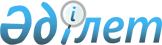 О внесении изменений и дополнений в приказ исполняющего обязанности Министра транспорта и коммуникаций Республики Казахстан от 15 октября 2010 года № 454 "Об утверждении Правил фразеологии радиообмена при выполнении полетов и обслуживания воздушного движения"Приказ Министра индустрии и инфраструктурного развития Республики Казахстан от 24 февраля 2023 года № 118. Зарегистрирован в Министерстве юстиции Республики Казахстан 28 февраля 2023 года № 31975
      ПРИКАЗЫВАЮ:
      1. Внести в приказ исполняющего обязанности Министра транспорта и коммуникаций Республики Казахстан от 15 октября 2010 года № 454 "Об утверждении Правил фразеологии радиообмена при выполнении полетов и обслуживании воздушного движения" (зарегистрирован в Реестре государственной регистрации нормативных правовых актов за № 6635) следующие изменения и дополнения:
      заголовок изложить в следующей редакции:
      "Об утверждении Правил фразеологии и радиообмена при выполнении полетов и обслуживания воздушного движения";
      преамбулу изложить в следующей редакции:
      "В соответствии с пунктом 5 статьи 30 Закона Республики Казахстан "Об использовании воздушного пространства Республики Казахстан и деятельности авиации" ПРИКАЗЫВАЮ:";
      пункт 1 изложить в следующей редакции:
      "1. Утвердить прилагаемые Правила фразеологии и радиообмена при выполнении полетов и обслуживании воздушного движения.";
      в Правилах фразеологии радиообмена при выполнении полетов и обслуживании воздушного движения, утвержденных указанным приказом:
      заголовок изложить в следующей редакции:
      "Правила фразеологии и радиообмена при выполнении полетов и обслуживании воздушного движения";
      пункт 1 изложить в следующей редакции:
      "1. Настоящие Правила фразеологии и радиообмена при выполнении полетов и обслуживании воздушного движения (далее - Правила) разработаны в соответствии с требованиями Закона Республики Казахстан "Об использовании воздушного пространства Республики Казахстан и деятельности авиации", Инструкции по организации и обслуживанию воздушного движения, утвержденной приказом исполняющего обязанности Министра транспорта и коммуникаций Республики Казахстан от 16 мая 2011 года № 279 (зарегистрированной в Реестре государственной регистрации нормативных правовых актов Республики Казахстан под № 7006) (далее – Инструкция) и определяют порядок ведения и типовую фразеологию радиообмена между экипажами воздушных судов (далее – ВС) и диспетчерами органов обслуживания воздушного движения в воздушном пространстве Республики Казахстан, а также за ее пределами, где организацию воздушного движения осуществляет Республика Казахстан.";
      пункты 43 и 44 изложить в следующей редакции:
      "43. Для ведения радиосвязи с диспетчерскими пунктами экипажи ВС используют следующие типы позывных:
      при радиотелефонной связи:
      1) установленные Международной организацией гражданской авиации (ИКАО) или полученные при регистрации эксплуатанта официального названия (радиотелефонный позывной) авиакомпании и номер рейса;
      2) знаки, соответствующие регистрационным знакам ВС;
      3) название фирмы-изготовителя или модели ВС перед регистрационными знаками ВС;
      4) радиотелефонный позывной авиакомпании и последние четыре регистрационных знака ВС;
      при телеграфной связи – пятибуквенный позывной, указанный в разрешении на использование бортовой радиостанции.
      44. После установления экипажем ВС надежной радиосвязи и в процессе ведения радиообмена цифровые и буквенные значения позывных могут быть сокращены:
      1) пятизначный цифровой позывной ВС до трех последних цифр (85130 – 130);
      2) при позывном ВС, состоящим из пяти регистрационных знаков ВС до первого знака и двух последних знаков (PNFEM – PEM);
      3) при позывном ВС, состоящим более чем из пяти регистрационных знаков ВС, до первого знака и трех последних знаков (N57826 – N826);
      4) радиотелефонный позывной авиакомпании и последние четыре регистрационных знака ВС до радиотелефонного позывного авиакомпании и двух последних знаков позывного (FUSTAIR DCAB - FUSTAIR AB);
      5) название фирмы-изготовителя или модели ВС перед регистрационными знаками ВС до названия фирмы-изготовителя или модели ВС и двух последних регистрационных знаков (СECCHA GABCD – СECCHA CD).";
      пункт 91 изложить в следующей редакции:
      "91. Ограничения изменения высоты полета могут передаваться в виде:
      1) информации о воздушной обстановке (применяемый образец: "следуйте эшелон 130, встречный на эшелоне 140");
      2) сведений о наличии запретов и ограничений по использованию воздушного пространства (применяемый образец: "на участке Акчи - Узунагач эшелоны 150-210 закрыты");
      3) информацию об опасных метеоявлениях или орнитологической обстановке (применяемый образец: "впереди/слева/справа на удалении 25 миль засветы, борты проходили на эшелоне 330 сверх облаков" или "на высотах до 1500 футов сдвиг ветра").";
      пункт 116 изложить в следующей редакции:
      "116. Занятие исполнительного старта производится только с разрешения диспетчера "Вышка (Старт)".
      Разрешение на занятие исполнительного старта содержит:
      1) при наличии в аэропорту ATIS или МВ канала вещания погоды - изменение в оперативной и в метеорологической информации, которые не включены в сообщение ATIS или МВ канала;
      2) при отсутствии в аэропорту ATIS или МВ канала - условия взлета и выхода из района аэродрома (при необходимости - информацию о метеоусловиях, коде состояния поверхности ВПП, наличии скопления и перелетов птиц). Образец приведен в таблице 50 приложения 2 к настоящим Правилам.";
      пункт 160 изложить в следующей редакции:
      "160. При возникновении опасных явлений и условий погоды, диспетчер ДПВ информирует об этом экипаж ВС. Окончательное решение о производстве посадки принимает командир ВС. Если командир ВС примет решение произвести посадку, диспетчер ДПВ выдает ему разрешение на посадку, которое означает, что:
      1) воздушное пространство на пути снижения и летная полоса свободны;
      2) на предпосадочной прямой отсутствует угроза нарушения установленных интервалов эшелонирования между воздушными судами;
      3) впереди взлетевшее ВС пересекло конец используемой ВПП или приступило к выполнению разворота (отворота);
      4) код состояния поверхности ВПП известен экипажу ВС.";
      дополнить пунктом 204-1 следующего содержания:
      "204-1. Экипаж ВС может запросить разрешение на набор высоты или снижение при обеспечении самостоятельного эшелонирования и выполнении полета в визуальных метеорологических условиях в дневное время ниже 10 000 фут в воздушном пространстве классов D и E. Разрешение включает информацию о соответствующем движении.
      Образец приведен в таблице 110-1 приложения 2 к настоящим Правилам.";
      пункт 289 изложить в следующей редакции:
      "289. Условия входа в смежный районный ДП согласовываются и передаются не позднее, чем за 10 минут до выхода на рубеж передачи ОВД.";
      пункт 312 изложить в следующей редакции:
      "312. Кроме информации, указанной в пункте 310 настоящих Правил, ПИО, которым обеспечиваются полеты, включает предоставление информации относительно:
      1) сообщаемых или прогнозируемых погодных условий на аэродромах вылета, назначения и запасных аэродромах;
      2) опасности столкновения для ВС, выполняющих полет в воздушном пространстве классов С, D, E, F и G.
      Информация, указанная в подпункте 2) настоящего пункта, включающая только известные ВС, присутствие которых может создавать угрозу столкновения с информируемыми ВС, будет иногда неполной, и органы Центра полетной информации (далее – ЦПИ) не могут взять на себя ответственность за ее постоянный выпуск или за ее точность.
      При необходимости дополнить информацию об угрозе столкновения, предоставляемую в соответствии с подпунктом 2) настоящего пункта, либо в случае временного нарушения ПИО в определенном воздушном пространстве целесообразно применять радиовещательную передачу ВС информации о движении, которая передается экипажами в соответствии с требованиями Правил производства полетов в гражданской авиации Республики Казахстан, утвержденным приказом исполняющего обязанности Министра по инвестициям и развитию Республики Казахстан от 28 июля 2017 года № 509 "Об утверждении Правил производства полетов в гражданской авиации Республики Казахстан" (зарегистрирован в Реестре государственной регистрации нормативных правовых актов за № 15852).
      Образец приведен в таблице 152 приложения 2 к настоящим Правилам.";
      дополнить главой 14 следующего содержания:
      "Глава 14. Фразеология, используемая при связи между наземным персоналом и летным экипажем при операции по противообледенительной защите
      332. Фразеология перед противообледенительной обработкой приведена в таблице 168 приложения 2 к настоящим Правилам.
      333. Фразеология после окончания процедуры противообледенительной защиты приведена в таблице 169 приложения 2 к настоящим Правилам.
      334. Фразеология при нештатной ситуации во время операции по противообледенительной защите приведена в таблице 170 приложения 2 к настоящим Правилам.";
      правый верхний угол приложения 1 изложить в следующей редакции:
      приложение 2 изложить в новой редакции согласно приложению к настоящему приказу.
      2. Комитету гражданской авиации Министерства индустрии и инфраструктурного развития Республики Казахстан обеспечить:
      1) государственную регистрацию настоящего приказа в Министерстве юстиции Республики Казахстан;
      2) размещение настоящего приказа на интернет-ресурсе Министерства индустрии и инфраструктурного развития Республики Казахстан.
      3. Контроль за исполнением настоящего приказа возложить на курирующего вице-министра индустрии и инфраструктурного развития Республики Казахстан.
      4. Настоящий приказ вводится в действие по истечении десяти календарных дней после дня его первого официального опубликования. Таблица 1 Таблица 2 Таблица 3 Таблица 4 Таблица 5 Таблица 6 Таблица 7 Таблица 8
      При использовании Climb, Descend, предлог "to" не используется перед заданным эшелоном полҰта. Перед заданием высоты полҰта эти слова используются с предлогом, но обязательным разделением "to" и цифр словом "altitude".
      Например, Таблица 9 Таблица 10
      Размерность, помеченная "*", используется на эшелоне перехода (нижнем используемом эшелоне) и выше
      Размерность, помеченная "**", используется при переходе на футовую систему измерения высоты. Таблица 11 Таблица 12 Таблица 13 Таблица 14 Таблица 15 Таблица 16 Таблица 17 Таблица 18 Таблица 19 Таблица 20 Таблица 21 Таблица 22 Таблица 23 Таблица 24 Таблица 25 Таблица 26 Таблица 27 Таблица 28 Таблица 29 Таблица 30 Таблица 31 Таблица 32 Таблица 33 Таблица 34 Таблица 35 Таблица 36 Таблица 37 Таблица 38 Таблица 39 Таблица 40 Таблица 41 Таблица 42 Таблица 43 Таблица 44 Таблица 45 Таблица 46 Таблица 47 Таблица 48 Таблица 49 Таблица 50 Таблица 51 Таблица 52 Таблица 53 Таблица 54 Таблица 55 Таблица 56 Таблица 57 Таблица 58 Таблица 59 Таблица 60 Таблица 61 Таблица 62 Таблица 63 Таблица 64 Таблица 65 Таблица 66 Таблица 67 Таблица 68 Таблица 69 Таблица 70 Таблица 71 Таблица 72 Таблица 73 Таблица 74 Таблица 75 Таблица 76 Таблица 77 Таблица 78 Таблица 79 Таблица 80 Таблица 81 Таблица 82 Таблица 83 Таблица 84 Таблица 85 Таблица 86 Таблица 87 Таблица 88 Таблица 89 Таблица 90 Таблица 91 Таблица 92 Таблица 93 Таблица 94 Таблица 95 Таблица 96 Таблица 96-1 Таблица 97 Таблица 98 Таблица 99 Таблица 100 Таблица 101 Таблица 102 Таблица 103 Таблица 104 Таблица 105 Таблица 106 Таблица 107 Таблица 108 Таблица 109 Таблица 110 Таблица 110-1 Таблица 111 Таблица 112 Таблица 113 Таблица 114 Таблица 115 Таблица 116 Таблица 117 Таблица 118 Таблица 118-1
      В данной таблице разрешения на полеты по STAR и SID могут использоваться не только при зональной навигации, но и при полетах с использованием традиционных стандартных маршрутов прибытия и вылета. Таблица 119 Таблица 120 Таблица 121 Таблица 122 Таблица 123 Таблица 124 Таблица 125 Таблица 126 Таблица 126-1 Таблица 127 Таблица 128 Таблица 129 Таблица 130 Таблица 131 Таблица 132 Таблица 133 Таблица 134 Таблица 135 Таблица 136 Таблица 137 Таблица 138 Таблица 139 Таблица 140 Таблица 141 Таблица 142 Таблица 143
      Примечание – СКАТ работает под позывным VLASTA Таблица 144 Таблица 145 Таблица 146 Таблица 147 Таблица 148 Таблица 149 Таблица 150 Таблица 151 Таблица 152 Таблица 153 Таблица 154 Таблица 155 Таблица 156 Таблица 157 Таблица 158 Таблица 159 Таблица 160 Таблица 161 Таблица 162 Таблица 163 Таблица 164 Таблица 165 Таблица 166 Таблица 167 Таблица 168 Таблица 169 Таблица 170
					© 2012. РГП на ПХВ «Институт законодательства и правовой информации Республики Казахстан» Министерства юстиции Республики Казахстан
				"Приложение1
к Правилам фразеологии
и радиообмена при выполнении
полетов и обслуживании
воздушного движения";
      Министр индустриии инфраструктурного развитияРеспублики Казахстан

М. Карабаев
Приложение к приказу
Министра индустрии
и инфраструктурного развития
Республики Казахстан
от 24 февраля 2023 года № 118Приложение 2
к Правилам фразеологии
и радиообмена при выполнении
воздушного движения
Латинский алфавит
Латинский алфавит
Латинский алфавит
Русский алфавит
Русский алфавит
Буква
Слово
Произношение, выраженное буквами русского алфавита (подчеркнутые слоги являются ударными)
Буква
Слово
A
B
C
D
E
F
G
H
I
J
K
L
M
N
O
P
Q
R
S
T
U
V
W
X
Y
Z
Alpha
Bravo
Charlie
Delta
Echo
Foxtrot
Golf
Hotel
India
Juliet
Kilo
Lima
Mike
November
Oscar
Papa
Quebec
Romeo
Sierra
Tango
Uniform
Victor
Whiskey
X-ray
Yankee
Zulu
Алфа
Браво
Чарли или Шарли
Дэлта
Эко
Фокстрот
Голф
Хотэл
Индиа
Джульет или
Джулиэт
Кило
Лима
Майк
Новембер
Оскар
Папа
Квэбек
Ромео
Сьерра
Танго
Юниформ или
Униформ
Викта
Уиски
Эксрэй
Янки
Зулу
А
Б
В
Г
Д
Е
Ж
З
И
Й
К
Л
М
Н
О
П
Р
С
Т
У
Ф
Х
Ц
Ч
Ш
Щ
Э
Ю
Я
Ы
Ь
Ъ
Анна
Борис
Василий
Григорий
Дмитрий
Елена
Женя
Зинаида
Иван
Иван краткий
Константин
Леонид
Михаил
Николай
Ольга
Павел
Роман
Семен
Татьяна
Ульяна
Федор
Харитон
Цапля
Человек
Шура
Щука
Эхо
Юрий
Яков
Еры
Мягкий знак
Твердый знак
Число или элемент числа
Русский язык
Английский язык
Произношение, выраженное буквами русского алфавита
0
1
2
3
4
5
6
7
8
9
Десятая доля
(запятая)
Сотня
Тысяча
ноль
один
два
три
четыре
пять
шесть
семь
восемь
девять
запятая
сто
тысяча
zero
one
two
three
four
five
six
seven
eight
nine
decimal
hundred
thousand
Зи-ро
Уан
Ту
Три
Фо-эр
Файв
Сикс
Сэв-эн
Эйт
Найн-эр
Дэ-си-мал
Хан-дред
Тау-зэнд
Число
Передается на английском как:
Передается на русском как:
0
03
5
10
75
100
583
2 500
5 000
11 000
25 000
38 143
зи-ро
зи-ро три
файв
уан зи-ро
сэв-эн файв
уан хан-дред
файв эйт три
ту тау-зэнд файв хан-дред
файв тау-зэнд
уан уан тау-зэнд
ту файв тау-зэнд
три эйт уан фо-эр три
ноль
три
пять
десять
семьдесят пять
сто
пятьсот восемьдесят три
две пятьсот
пять тысяч
одиннадцать тысяч
двадцать пять тысяч
тридцать восемь тысяч сто сорок три
Число
Передается на английском как:
Передается на русском как:
0
03
5
10
75
100
583
2 500
5 000
11 000
25 000
38 143
зи-ро
зи-ро три
файв
уан зи-ро
сэв-эн файв
уан зи-ро зи-ро
файв эйт три
ту файв зи-ро зи-ро
файв зи-ро зи-ро зи-ро
уан уан зи-ро зи-ро зи-ро
ту файв зи-ро зи-ро зи-ро
три эйт уан фо-эр три
ноль
ноль три
пять
один ноль
семь пять
один ноль ноль
пять восемь три
две тысячи пять ноль ноль
пять тысяч
один один тысяч
два пять тысяч
три восемь один четыре три
Число
Передается на английском как:
Передается на
русском как:
118,1
уан уан эйт дэ-си-мал уан
Сто восемнадцать,
запятая один.
Время
Передается на английском как:
Передается на
русском как:
08.03
13.00
20.57
ЗИ-РО ТРИ или
ЗИ-РО ЭЙТ ЗИ-РО ТРИ
УАН ТРИ ЗИ-РО ЗИ-РО
ФАЙВ СЭВ-эн или
ТУ ЗИ-РО ФАЙВ СЭВ-эн
Три минуты
Тринадцать часов
Двадцать часов пятьдесят семь минут
Диспетчер
Пилот
Аstanа Line 504, request time check
Аstanа Line 504, time 0611
Астана Лайн 504, прошу проверку времени
Астана Лайн 504, время 7 часов 25 минут
Слово/Фраза
Слово/Фраза
Значение
ACKNOWLEDGE
ПОДТВЕРДИТЕ
Сообщите, что вы получили и поняли это сообщение.
AFFIRM
ПОДТВЕРЖДАЮ
Даю положительный ответ, согласен, да.
APPROVED
ОДОБРЕНО
Разрешение на предлагаемые действия выдано.
BREAK
РАЗДЕЛ
Настоящим указывается промежуток между частями сообщения (используется, когда нет четкого разделения между текстом и другими частями сообщения).
BREAK BREAK
РАЗДЕЛ РАЗДЕЛ
Настоящим указываю на промежуток между сообщениями, передаваемыми различным ВС в условиях интенсивного движения.
CANCEL
ОТМЕНЯЮ
Переданное ранее разрешение аннулируется
CHECK
ПРОВЕРКА
Проверьте систему или процедуру (ответ, как правило, не требуется) или Проверка работоспособности или точности (предполагает ответ)
CLEARED
РАЗРЕШЕНО
Разрешаю выполнение действий в соответствии с оговоренными условиями.
CONFIRM
ПОДТВЕРДИТЕ
Правильно ли я понял следующую фразу…? или Правильно ли Вы приняли это сообщение?
CONTACT
РАБОТАЙТЕ
Установите радиосвязь с ….
CORRECT
ПРАВИЛЬНО
Поняли правильно
CORRECTION
ПОПРАВКА
В данной передаче (или указанном сообщении) была сделана ошибка. Правильным вариантом является следующий …
DISREGARD
НЕ ПРИНИМАЙТЕ ВО ВНИМАНИЕ
Считайте, что данное сообщение не передавалось.
HOW DO YOU READ
КАК СЛЫШИТЕ
Каково качество моей передачи?
I SAY AGAIN
ПОВТОРЯЮ
Повторяю для ясности или уточнения
MONITOR
ПРОСЛУШИВАЙТЕ
Прослушивайте на (частоте).
MAINTAIN
ВЫДЕРЖИВАЙТЕ
Выдерживание указанных уровней (эшелонов, высот)
NEGATIVE
НЕТ /НЕВЕРНО/ ЗАПРЕЩЕНО
Даю отрицательный ответ, не согласен, не разрешаю или неправильно
OUT
КОНЕЦ
Настоящий обмен передачами закончен, и ответа не ожидается. Примечание: Обычно не используется при связи на ОВЧ
OVER
ПРИЕМ
Моя передача закончена, я жду от вас ответа. Примечание: Обычно не используется при связи на ОВЧ
READ BACK
ПОВТОРИТЕ МОЕ СООБЩЕНИЕ
Повторите мне все или указанную часть этого сообщения в том виде, в каком вы ее приняли
RECLEARED
ВЫДАНО НОВОЕ РАЗРЕШЕНИЕ
В последнее разрешение внесены изменения, и данное новое разрешение заменяет выданное вам ранее разрешение или часть его
REQUEST
ПРОШУ или ЗАПРОСИТЕ
Мне бы хотелось знать … или Я хотел бы получить …
ROGER
ПОНЯЛ
Я принял всю вашу последнюю передачу. Примечание: Ни при каких обстоятельствах не используется в ответе на вопрос, требующий повторения или прямого утвердительного (ДА) или отрицательного (НЕТ) ответа
SAY AGAIN
ПОВТОРИТЕ
Повторите все или следующую часть вашей последней передачи.
SPEAK SLOWER
ГОВОРИТЕ МЕДЛЕНЕЕ
Уменьшите скорость передачи
STAND BY
ЖДИТЕ
Будьте на приеме, я вас вызову.
VERIFY
ПРОВЕРЬТЕ И ПОДТВЕРДИТЕ
Проверьте и убедитесь в правильности
WILCO
ВЫПОЛНЯЮ
Ваше сообщение понял и буду выполнять
WORDS TWICE
ПРОДУБЛИРУЙТЕ СЛОВА или СЛОВА БУДУТ ПРОДУБЛИРОВАНЫ
a)При запросе: Связь плохая. Прошу передавать каждое слово или группу слов дважды. b) Для информации: Поскольку связь плохая, каждое слово или группу слов в данном сообщении буду передавать дважды
REPORT
ДОЛОЖИТЕ / СООБЩИТЕ
Передайте информацию о Ваших действиях
UNABLE
НЕ ПРЕДСТАВЛЯЕТСЯ ВОЗМОЖНЫМ
Я не могу выполнить ваш запрос, указание. Примечание: слово unable, как правило сопровождается пояснением причины
KLM410,descend flight level 210
DLH115, climb FL 270
AZA9443, descend to altitude 5000 feet, QNH 1012
Орган обслуживания воздушного движения/диспетчерский пункт
Английский
Русский
Диспетчерский пункт района обслуживания воздушного движения
CONTROL
КОНТРОЛЬ
Диспетчерский пункт радиолокационного контроля (общее)
RADAR
РАДАР
Диспетчерский пункт подхода
APPROACH
ПОДХОД
Диспетчерский пункт круга
RADAR
КРУГ
Диспетчерский пункт аэродрома (ВЫШКА)
TOWER
ВЫШКА
Стартовый диспетчерский пункт
TOWER
СТАРТ
Диспетчерский пункт руления
GROUND
РУЛЕНИЕ
Местный диспетчерский пункт
РАЙОН
Диспетчерская / административная служба управления движением на перроне
APRON
ПЕРРОН
Командно-диспетчерский пункт местных воздушных линий
ВОЛНА
Радиостанция метеорологической информации
МЕТЕО
Производственно-диспетчерская служба предприятия
ТРАНЗИТ
Орган полетной информации
INFORMATION
ИНФОРМАЦИЯ
Авиационная станция
RADIO
РАДИО
Расстояние большое
км; (м.миля)**;
Расстояние короткое
м;
Высота полета
м; (фут)**;
Эшелон полета
м (номер эшелона)*
Скорость полета (приборная, истинная, путевая)
км/ч; (узлы)**;
Вертикальная скорость
м/с; (фут/мин)**;
Скорость ветра на эшелоне (высоте) полета
км/ч;
Скорость ветра у земли
м/с;
Направление ветра на эшелоне (высоте) полета (от истинного меридиана)
град;
Направление ветра у земли (от магнитного меридиана)
град;
Высота облачности
м; (фут)**;
Количество облачности
окт;
Видимость на ВПП (дальность видимости)
м; км;
Давление на аэродроме
мм рт.ст, гпа**, мбар;
Температура
градусы цельсия (0с);
Остаток топлива
в часах и минутах или тоннах (кг);
Магнитный путевой угол (МПУ) взлета, посадки
град;
Маркированный номер ВПП
десятки град.
Диспетчер
Пилот
Almaty Tower, Аstanа Line 504
 Аstanа Line 504, Almaty Tower, pass your message
Алматы Подход, Астана Лайн 504
Астана Лайн 504, Алматы Подход
Диспетчер
Пилот
Аstanа Line 504, descend FL 80
Descend FL 80, Astana Line 504
Astana Line 504, maintain FL 80
Astana Line 504, maintaining FL 80
Астана Лайн 504, снижайтесь эшелон 80
Снижаюсь эшелон 80, Астана Лайн 504
Астана Лайн 504, следуйте эшелон 80
Следую эшелон 80, Астана Лайн 504
Диспетчер
Пилот
Алматы Контроль, Астана Лайн 504 набираю эшелон 280, подхожу к Толе Би, ТУРОК рассчитываю в 59
Астана Лайн 504, Алматы Контроль, набирайте эшелон 280
Almaty Control Astana Line 504 climbing FL280, approaching to NT, estimating TUROK at 59
Astana Line 504 Almaty Control climb FL 280
All stations, Almaty Approach, Almaty VOR out of operation due failure
Всем бортам, Алматы – Подход, ВОР неисправен
Фраза на английском языке
На русском языке
Значение
SAY AGAIN
SAY AGAIN … (элемент)
SAY AGAIN ALL BEFORE … (первое слово принятое удовлетворительно)
SAY AGAIN ALL AFTER … (последнее слово принятое удовлетворительно)
SAY AGAIN ALL BETWEEN … AND …
ПОВТОРИТЕ
ПОВТОРИТЕ...
(элемент)
ПОВТОРИТЕ ВСЕ ДО...
ПОВТОРИТЕ ВСЕ ПОСЛЕ...
ПОВТОРИТЕ ВСЕ МЕЖДУ...И...
Повторите всҰ сообщение
Повторите определҰнный элемент сообщения
Повторите всҰ до …
Повторите всҰ после …
Повторите всҰ между … и …
Диспетчер
Пилот
Almaty Ground ... 504
Station calling, Almaty Ground, say again your call sign
Almaty Ground, Astana Line 504
Алматы Руление...773
Алматы Руление, кто вызывает?
Алматы Руление, Астана Лайн 504
Astana Line 504, BLH 47, FL 350, MAROR 03, correction, MAROR 53
Астана Лайн 504, БАЛХАШ в 47, на эшелоне 350, MAROR в 3, даю поправку, MAROR в 53
Диспетчер
Пилот
Astana Line 504, relay my message to KLM 410
Astana Line 504, I will relay
Астана Лайн 504, передайте мое сообщение КЛМ 410
Астана Лайн 504, продолжайте ваше сообщение, я передам
Диспетчер
Пилот
Astana Line 504, contact Almaty Control 135,4
Almaty Control 135,4 Astana Line 504
Астана Лайн 504, работайте с Алматы Подход, 124,8
С Алматы Подход 124,8 Астана Лайн 504
Диспетчер
Пилот
Almaty Control, Astana Line 504, Approach 124,8 reply not received
Astana Line 504, Almaty Control, remain this frequency
Aлматы Подход, Астана Лайн 504, Контроль на 135,4 не отвечает
Астана Лайн 504, работайте со мной
Astana Line 504 If radio contact lost/If no transmission received remain this frequency
Roger remain this frequency in case of contact lost Astana Line 504
Диспетчер
Пилот
Astana Line 504, stand by for Tower 119,4
Standing by for Tower 119,4, Astana Line 504
Астана Лайн 504, быть на приеме Алматы Подход, 124,8
Буду на приеме Алматы Подход 124,8 Астана Лайн 504
Astana Line 504, monitor ATIS 135,1
Monitoring 135,1 Astana Line 504
Астана Лайн 504, прослушайте АТИС, на 129,8
Прослушать АТИС, на 129,8 Астана Лайн 504
Диспетчер
Пилот
Astana Line 504, cleared to Frankfurt (destination) via AKCHI 1D, FL 350, squawk 4012, after departure contact Radar 120,8
Cleared to Frankfurt (destination), via AKCHI 1D FL 350, squawk 4012, after departure contact Radar 120,8 Astana Line 504
Astana Line 504, read back correct
Астана Лайн 504, разрешено на Нур-Султан, через АКЧИ 1 ЕКО, эшелон 350, код 0017, после взлета работать с "Кругом" 120,8
Разрешено на Нур-Султан, через АКЧИ 1 ЕКО, эшелон 350, код 0017, после взлета работать с "Кругом" 120,8, Астана Лайн 504
Астана Лайн 504, приняли правильно
Astana Line 504, cleared to Frankfurt (destination), right turn out to UC, climb initially FL 100, squawk 4012, after departure contact Radar 120,8
Сleared to Frankfurt (destination), right turn out to UC, climb initially FL 100, squawk 4012, after departure contact Radar 120,8 Astana Line 504
Astana Line 504, read back correct
Диспетчер
Пилот
Astana Line 504, now changing: climb initially FL 100. The rest as cleared
Climb initially FL 100, Astana Line 504
Астана Лайн 504, запишите изменение в диспетчерское разрешение: первоначально набирать эшелон 100
Набирать эшелон 100, Астана Лайн 504
Level instructions;
разрешения или запрещения на изменения эшелона (высоты) полета;
Heading instructions;
задание курса полета;
Speed instructions;
задание скорости полета или числа М
Airways or route instructions;
трассовые и маршрутные разрешения;
Runway-in use;
назначение магнитного путевого угла рабочего направления (маркированного номера) ВПП;
Instructions to enter, hold short of an active runway, hold of position, clearance to land, take off, for approach, taxi (taxi backtrack), cross RW, TW, start-up, pushback approved.
Указания, касающиеся входа или ожидания, разрешения или запрещения на запуск, буксировку или руление (руление с обратным курсом, применительно к любой ВПП), пересечение ВПП, РД, взлета, захода на посадку, посадку.
ATC clearance
диспетчерские разрешения
SSR operating Instructions;
задание кода (режима) ответчика ВОРЛ;
Altimeter Settings;
значение принятого давления для установки на высотомере;
Frequency Changes.
значение заданной частоты канала радиосвязи;
Time instructions;
значение заданного времени;
сообщение отличающиеся от стандартных или требующие от командира воздушного судна изменения ранее принятого решения (или плана полета);
Диспетчер
Пилот
Astana Line 504, cross AI at FL 210
 Cross AI at FL 210, Astana Line 504
Астана Лайн 504, пролет АКЧИ на эшелоне 210
 Пролет АКЧИ на эшелоне 210, Астана Лайн 504
Astana Line 504, hold position
 Holding, Astana Line 504
Астана Лайн 504, ждать на предварительном
 Ждать на предварительном, Астана Лайн 504
Диспетчер
Пилот
 Astana Line 504, climb FL 320 
Climbing FL 310, Astana Line 504
Astana Line 504, negative, climb FL 320
Climbing FL 320, Astana Line 504
Астана Лайн 504, снижайтесь эшелон 190
Снижаюсь эшелон 180, Астана Лайн 504
Астана Лайн 504, ошибка, снижайтесь эшелон 190
Снижаюсь эшелон 190, Астана Лайн 504
Диспетчер
Пилот
Astana Line 504, Almaty Control, cleared to MAROR, climb FL 350, cross AI at FL 220
Astana Line 504, unable to comply, cannot cross AI at FL 220 due weight
Астана Лайн 963, набирайте эшелон 190, пролет ТИРБА не ниже эшелона 110
Астана Лайн 963, набираю эшелон 190, на ТИРБА занять эшелон 110 не могу из-за загрузки
Шкала слышимости
Значение на английском языке
Значение на русском языке
1
2
3
4
5
Unreadable
Readable now and then
Readable but with difficulty
Readable
Perfectly readable
Неразборчиво
Разборчиво временами
Разборчиво, но с трудом
Разборчиво
Отлично
Диспетчер
Пилот
Almaty Ground, Astana Line 504, radio check
Station calling, Almaty Ground, you are unreadable
or
Astana Line 504, Almaty Ground, read you 3 loud background whistle
or
Astana Line 504, Almaty Ground, read you 5
Алматы Руление, Астана Лайн 504, проверка связи
Астана Лайн 504, Алматы Руление, слышимость 1
или
Астана Лайн 504, Алматы Руление, слышимость 3, фоновый свист
или
Астана Лайн 504, Алматы Руление, слышимость 5
Диспетчер
Пилот
Astana Line 504, report your level
Astana Line 504, maintaining FL 100
Astana Line 504, descend FL 70
Descend FL 70, Astana Line 504
Астана Лайн 504, сообщите эшелон
Следую эшелон 200, Астана Лайн 504
Астана Лайн 504, набирайте эшелон 260
Набираю эшелон 260, Астана Лайн 504
Диспетчер
Пилот
 Astana Line 504, report passing FL 80 
Report passing FL 80, Astana Line 504
Astana Line 504, passing FL 80
Астана Лайн 504, набирайте эшелон 260 пересечение эшелона 120 доложить
Набираю эшелон 260, пересечение эшелона 120 доложу, Астана Лайн 504
Пересекаю эшелон 120, Астана Лайн 504
Астана Лайн 504, набирайте эшелон 260
Набираю эшелон 260, Астана Лайн 504
Astana Line 504 climb FL 260 report passing FL 120
Climbing FL 260, report passing FL 120, Astana Line 504
Passing FL 120, Astana Line 504
Astana Line 504 continue climb FL 260
Continue climbing FL 260 Astana Line 504
Astana Line 504, request descent
Astana Line 504, descend FL 190
Разрешите снижение, Астана Лайн 504
Астана Лайн 504, снижайтесь эшелон 80
Astana Line 504, stop descent(or climb) at FL 140
Stop descent(or climb) at FL 140, Astana Line 504
Астана Лайн 504 прекратите снижение(или набор), следуйте эшелон 80 
 Прекратил снижение(или набор), следую эшелон 80, Астана Лайн 504 
Astana Line 504 continue descend FL 120
Continue descending FL 120 Astana Line 504
Диспетчер
Пилот
Astana Line 504, expedite descent FL 190 10 meters per second
Expedite descent FL 190 10 meters per second, Astana Line 504
Астана Лайн 504, ускорьте набор эшелона 180 вертикальная 10 метров в секунду
Набираю эшелон 180. Увеличил вертикальную до 10 метров в секунду, Астана Лайн 504
Astana Line 504, climb FL 320, expedite until passing FL 180
Climb FL 320, expedite until passing FL 180, Astana Line 504 or Astana Line 504, unable expedite climb due weight
Астана Лайн 504, набирайте эшелон 320, ускорьте набор до пересечения эшелона 180
Набираю эшелон 320, увеличил вертикальную до пересечения эшелона 180, Астана Лайн 504 или Увеличить не могу, вертикальная максимальная, Астана Лайн 504
Диспетчер
Пилот
Astana Line 504, descend immediately FL 260 due traffic
Descend immediately FL 260, Astana Line 504
Астана Лайн 504, немедленно набирайте эшелон 120, встречный на эшелоне 110
Немедленно набираю эшелон 120, встречный на эшелоне 110, Астана Лайн 504
Диспетчер
Пилот
Astana Line 504, when ready, descend FL 190
When ready, descend FL 190, Astana Line 504
Astana Line 504, leaving FL 330 descending FL 190 
or
Astana Line 504, leaving FL 330 for FL 190
Астана Лайн 504, снижение по расчету, эшелон 190
Снижение по расчету эшелон 190, Астана Лайн 504 Астана Лайн 504, снижаюсь эшелон 190
Диспетчер
Пилот
Astana Line 504, BERVI 47, FL330 , OTARI 53
Astana Line 504, roger
Астана Лайн 504, БЕРВИ 47, эшелон 330, ОТАРИ 53
Астана Лайн 504, понял
Диспетчер
Пилот
Astana Line 504, next report at MAROR
 Wilco, Astana Line 504
Астана Лайн 504, АРБОЛ доложить
 АРБОЛ доложу, Астана Лайн 504
Astana Line 504, omit position reports this frequency
Wilco, Astana Line 504
Астана Лайн 504, выход из зоны доложить
 Выход из зоны доложу, Астана Лайн 504
Astana Line 504, resume position reporting
 Wilco, Astana Line 504
Астана Лайн 504, возобновите передачу донесений о местоположении
 Понял, Астана Лайн 504
Astana Line 504, you are 10 miles left/right of track (airway)
Астана Лайн 504, левее / правее трассы (маршрута) 10 миль, удаление от Акчи 75
Astana Line 504, cleared as filed
Астана Лайн 504, Алматы Контроль, на трассе (маршруте), удаление от (до) Акчи 85
Диспетчер
Пилот
Almaty Ground, Astana Line 504, request departure information
Astana Line 504, Almaty Ground, runway 05, wind 360 5 meters per second, visibility 1500 meters, rain, overcast 600 meters, QNH 1002 millibars QFE 699 millimetres, RW condition code:5/5/5 wet/wet/wet 2mm/2mm/2mm 100 percent/100 percent/100 percent
Алматы Руление, Астана Лайн 504, сообщите информацию для вылета
Астана Лайн 504, взлетный 52, погода за 7.30 ветер 5 метров в секунду, видимость 1400 метров, дождь, облачность 600 метров, полоса мокрая, сцепление 0,5, на высоте от 300 до 800 метров сильный сдвиг ветра, давление 1002 миллибар код состояния ВПП: 5/5/5 мокрая/мокрая/мокрая 2мм/2мм/2мм 100 процентов/100 процентов/100 процентов, на высоте от 1000 до 3000 футов сильный сдвиг ветра
Диспетчер
Пилот
Almaty Ground, Astana Line 504, stand 47 information Bravo, request start up
 Astana Line 504,Almaty Ground, start up approved or Astana Line 504, Almaty Ground, start up at time 35 or Astana Line 504, Almaty Ground, expect start up at time 35 or Astana Line 504 Almaty Ground, expect departure at time 49, start up when ready or Astana Line 504, Almaty Ground, expect departure at time 49, start up at own discretion
Алматы Руление, Астана Лайн 504, стоянка 5, информация Анна разрешите запуск
Астана Лайн 504, Алматы Руление, запуск разрешаю или Астана Лайн 504, Алматы Руление, запуск в 45 или Астана Лайн 504, Алматы Руление, ждать вылет в 15 или Астана Лайн 504, Алматы Руление, запуск по готовности разрешаю или Астана Лайн 504, Алматы Руление, вылет в 15, запуск по готовности разрешаю
Диспетчер
Пилот
Алматы Руление, 11555, стоянка 2, разрешите запуск и контрольное висение, информация Анна
11555, Алматы Руление, запуск и контрольное висение разрешаю
555, разрешили 555, контрольное висение выполнил взлет по самолетному разрешите предварительный или 555, контрольное висение выполнил взлет по вертолетному с 
555, Алматы Руление, предварительный разрешаю, по РД А 555, работайте с Вышкой 119,4
Вышкой 119,4 11555
Almaty Ground, 11555, request start up and spot hovering, information Alpha
11555, Almaty Ground, start up and spot hovering approved
555, approved 555, spot hovering completed, expecting running take off request taxi information or 555, spot hovering completed expecting hover take off
555, Almaty Ground, taxi to holding point, runway 05 via taxiway A
555, Contact Tower on 119,4
Contact Tower 119,4 11555
Диспетчер
Пилот
Almaty Ground, Astana Line 504, stand 47 request tow to taxiway С for start up
Astana Line 504, Almaty Ground, tow approved via stand 49 or
Astana Line 504, Almaty Ground, hold position, give way to Airbus crossing from left to right
Giving way, Astana Line 504
Алматы Руление, Астана Лайн 504, стоянка 49, разрешите буксировку на РД С для запуска
Астана Лайн 504, Алматы Руление, буксировку на РД С разрешаю или Астана Лайн 504, ждать
Разрешили, Астана Лайн 504 Ждать, Астана Лайн 504
Диспетчер
Пилот
Astana Line 504, stand 7 request push back and start up
Astana Line 504, push back and start up on TW С approved
Алматы Руление, Астана Лайн 504, стоянка 7 разрешите буксировку и запуск
Астана Лайн 504, Алматы Руление, буксировку носом на юг и запуск на траверзе стоянки 14 разрешаю
Разрешили, Астана Лайн 504
Диспетчер
Пилот
Astana Line 504, stand 7, request push back
Astana Line 504, push back approved or Astana Line 504, negative. Expect one minute delay due A310 taxing behind
Алматы Руление, Астана Лайн 504, стоянка 5 разрешите буксировку 
 Астана Лайн 504, Алматы Руление, буксировку на РД А разрешаю
Разрешили, Астана Лайн 504
Наземная команда
Пилот
Ready for pushback
Confirm brakes released
Brakes released
Commencing pushback Pushback completed, confirm brakes set
Brakes set: disconnect
Disconnecting, stand by for visual signal at your left
Roger
К буксировке хвостом вперед готов
Подтвердите выключение тормозов
Тормоза выключены
Начинаем буксировку хвостом вперед Буксировка хвостом вперед закончена, подтвердите включение тормозов
Тормоза включены: уберите буксир
Буксир убираю ждите визуального сигнала слева
Понял
Диспетчер
Пилот
Astana Line 504, request taxi (request progressive taxi)
 Astana Line 504, taxi to holding point, runway 05, via taxiway А
Алматы Руление, Астана Лайн 504 разрешите предварительный
Астана Лайн 504, по РД А предварительный разрешаю или Астана Лайн 504, по РД С до пересечения с РД В
Предварительный разрешили, Астана Лайн 504 По РД С до пересечения с РД В, Астана Лайн 504
Astana Line 504, approaching holding point runway 05
Astana Line 504, hold short of runway 05
Holding short, Astana Line 504 or Astana Line 504, holding short, request cross runway 05
Astana Line 504, Hold position
Holding, Astana Line 504
Astana Line 504, cross runway 05 report vacated, continue to the apron
Crossing runway 05, will report vacated, Astana Line 504
Astana Line 504, if able expedite taxi, traffic on final
Astana Line 504, expediting Astana Line 504, runway 05 vacated
Алматы Руление, Астана Лайн 504, разрешите предварительный 
Астана Лайн 504, ВПП 23 по РД А на РД мокрый снег (участки со льдом/скопление воды и т.п.) предварительный разрешаю или Астана Лайн 504, взлетный 52, взлет с грунтовой, правее ВПП 05 100 метров, полоса освещена (маркирована щитами/маркировка отсутствует/ укатана и т.п.) по РД С, предварительный разрешаю
Предварительный разрешили, Астана Лайн 504
Предварительный разрешили, взлет с грунтовой, Астана Лайн 504
Диспетчер
Пилот
 Astana Line 504, give way to the aircraft crossing left to right 
Giving way, Astana Line 504
Астана Лайн 504, пропустить А-320, пересекающий справа налево по РД С
Астана Лайн 504 понял, пропускаю
Диспетчер
Пилот
 Holding point, Astana Line 504 
Astana Line 504, contact Tower 119, 4
Tower 119, 4 Astana Line 504
На предварительном Астана Лайн 504
Астана Лайн 504, работайте с Вышкой 119,4
С Вышкой 119,4 Астана Лайн 504
Диспетчер
Пилот
Astana Line 504, backtrack runway 05, vacate right taxiway С
Backtrack RW 05, vacate right taxiway С, Astana Line 504
Runway vacated, Astana Line 504
Астана Лайн 504, рулите назад по ВПП 05, освободите вправо по РД С
Рулить назад по ВПП 05, освобождение вправо по РД С, Астана Лайн 504 Полосу освободили, Астана Лайн 504
Astana Line 504, Almaty Ground, taxi to stand 12, via taxiway С
Stand 12, via taxiway С, Astana Line 504 
Астана Лайн 504, Алматы Руление, рулите на стоянку 12, через РД С
Стоянка 12, через РД С, Астана Лайн 504
Astana Line 504, follow the leader van or Astana Line 504, follow the Boeing 737 on taxiway С, stand 5
Taxiway С, Astana Line 504
Астана Лайн 504, следуйте за машиной сопровождения
Или
Астана Лайн 504, следуйте за Б737 по РД С, стоянка 5
По РД С, Астана Лайн 504
На РД С, Астана Лайн 504
Астана Лайн 504, стоянка 15, по РД С под буксир выключение двигателей на траверзе стоянки 14 или р Астана Лайн 773, стоянка 47, по РД С следуйте за машиной
Taxiway С, Astana Line 504
Astana Line 504, stand 15, tow via TW C shut down engines abeam of stand 14
Or
 Astana Line 504, stand 47, follow the leader van via taxiway C
Диспетчер
Пилот
Almaty Tower, Astana Line 504, request line up
Astana Line 504, Almaty Tower, line up
Lining up, Astana Line 504
Алматы Вышка, Астана Лайн 504, разрешите исполнительный, взлет через... минут
Астана Лайн 504, Алматы Вышка, исполнительный разрешаю или Астана Лайн 504, Алматы Вышка, на высотах от 100 до 300 метров (от 330 до 1000 футов) наблюдается сдвиг ветра (потеря воздушной скорости), исполнительный разрешаю
Занимаю исполнительный, Астана Лайн 504
Диспетчер
Пилот
Астана Лайн 504, ВПП 23 правая исполнительный разрешаю или Астана Лайн 504, взлетный 52 на грунтовую полосу правее ВПП 05 100 метров исполнительный разрешаю
Занимаю исполнительный, Астана Лайн 504
Диспетчер
Пилот
Almaty Tower, Astana Line 504, holding point, departure in 3 min
Astana Line 504, Almaty Tower, report when ready for departure
Astana Line 504, ready for departure
Astana Line 504, line up
Lining up, Astana Line 504
Алматы Вышка, Астана Лайн 504 на предварительном, взлет через 5 минут
Астана Лайн 504, Алматы Вышка, понял
Разрешите исполнительный, Астана Лайн 504
Астана Лайн 504, исполнительный разрешаю
Занимаю исполнительный Астана Лайн 504
Диспетчер
Пилот
Astana Line 504, after departure, climb FL 70 on RWY heading, before proceeding to AI
After departure, climb FL 70 on RWY heading, before proceeding to AI, Astana Line 504
Астана Лайн 504, ВПП 23 правая, исполнительный разрешаю. После взлета набирайте эшелон 70 по прямой, левым на Акчи
Занимаю исполнительный, набор эшелона 70 по прямой, левым на Акчи, Астана Лайн 504
Диспетчер
Пилот
Астана Лайн 504, Алматы Вышка ждать или Астана Лайн 504, Алматы Вышка исполнительный разрешаю, взлет по команде
Занимаю исполнительный, взлет по команде, Астана Лайн 504
Диспетчер
Пилот
Almaty Tower, Astana Line 504, request line up, ready for departure.
Astana Line 504, line up, cleared for take-off
Lining up and taking-off, Astana Line 504
Алматы Вышка, Астана Лайн 504, разрешите исполнительный, к взлету готов
Астана Лайн 504, исполнительный и взлет разрешаю
 Занимаю исполнительный и взлетаю, Астана Лайн 504
Диспетчер
Пилот
Astana Line 504, are you ready for immediate departure
Affirm, Astana Line 504
Astana Line 504, line up, be ready for immediate departure
Lining up, Astana Line 504
Astana Line 504, cleared for take-off
Cleared for take-off, Astana Line 504
 Астана Лайн 504, Алматы Вышка, Вы готовы к взлету сходу? 
Алматы Вышка, Астана Лайн 504, к взлету готов
Астана Лайн 504, исполнительный и взлет разрешаю.
Занимаю исполнительный и взлетаю, Астана Лайн 504
Диспетчер
Пилот
Astana Line 504, line up and wait, vehicle crossing the runway
Line up and wait, Astana Line 504
Astana Line 504, cleared for take-off
Cleared for take-off , Astana Line 504
 Алматы Вышка, Астана Лайн 504, разрешите исполнительный, к взлету готов 
Астана Лайн 504, Алматы Вышка, исполнительный разрешаю, взлет по команде
Занимаю исполнительный, взлет по команде, Астана Лайн 504
Диспетчер
Пилот
Astana Line 504, ready for departure,
Astana Line 504, cleared for take-off
Taking-off , Аstanа Line 504
Астана Лайн 504, к взлету готов
Астана Лайн 504, взлет разрешаю (ждать)
Взлетаю (ждать), Астана Лайн 504
Диспетчер
Пилот
Astana Line 504, cleared for take-off runway 05, report airborne
Cleared for take-off runway 05 Astana Line 504 Astana Line 504, airborne
Astana Line 504, contact Radar 120,8
Radar 120,8 Astana Line 504
Астана Лайн 504, взлет разрешаю, ВПП 05, взлет доложить
Взлет разрешили, ВПП 05, Астана Лайн 504 Астана Лайн 504, взлет
Астана Лайн 504, работайте с Кругом 120,8
с Кругом 120,8 Астана Лайн 504
Диспетчер
Пилот
Astana Line 504, runway 05 left, cleared for take-off
Cleared for take-off, runway 05 left, Astana Line 504
Астана Лайн 504, ВПП 05 левая, взлет разрешаю
ВПП 05 левая, взлет разрешили, Астана Лайн 504
Диспетчер
Пилот
Astana Line 504, after departure, climb straight ahead to altitude 3000 feet before turning left to AI. Cleared for take-off
After departure, climb straight ahead to altitude 3000 feet, before turning left to AI. Cleared for take-off, Astana Line 504
Астана Лайн 504 после взлета по прямой набирайте 3000 футов левым на AI, взлет разрешаю
После взлета по прямой 3000 футов, левым на AI, взлет разрешили, Астана Лайн 504
Диспетчер
Пилот
Astana Line 504, take-off immediately or vacate runway or
Taking-off, Astana Line 504
Astana Line 504, take-off immediately or hold short of runway
Holding short, Astana Line 504
Астана Лайн 504, немедленно взлетайте или освободите ВПП
или
Взлетаю, Астана Лайн 504
Астана Лайн 504, немедленно взлетайте или ждите
Ждем, Астана Лайн 504
Диспетчер
Пилот
Astana Line 504, moderate wind shear is reported in the take-off area
Roger, ready for departure Astana Line 504
Астана Лайн 504, видимость на ВПП 500 метров, сильный ливневой снег
Ждем, Астана Лайн 504
Диспетчер
Пилот
Astana Line 504, hold position, cancel take-off, I say again, cancel take-off, acknowledge
Holding, Astana Line 504
Астана Лайн 504, взлет запрещаю, повторяю, Астана Лайн 504, взлет запрещаю, подтвердите
или
Взлет запретили, Астана Лайн 504
Астана Лайн 504, взлет запрещаю, взлет запрещаю, ждать на исполнительном, ТУ – 154 уходит на второй круг
Взлет запретили, ждем, Астана Лайн 504
Диспетчер
Пилот
Astana Line 504, stop immediately, Astana Line 504, stop immediately, acknowledge
Stopping, Astana Line 504
Астана Лайн 504, прекратите взлет, Астана Лайн 504, прекратите взлет, подтвердите
Взлет прекратил, Астана Лайн 504
Диспетчер
Пилот
Взлет прекратил, пожар первого двигателя, Астана Лайн 504
Астана Лайн 504, понял
Диспетчер
Пилот
Astana Line 504, holding short, request cross runway 05 left
Astana Line 504, negative. Hold position
Астана Лайн 504, разрешите пересечь ВПП 05 левую
Астана Лайн 504, пересечение разрешаю (запрещаю/ждать)
Разрешили (запретили/ждать), Астана Лайн 504
Полосу освободил, Астана Лайн 504
Астана Лайн 504, работайте с Рулением 121,7
Диспетчер
Пилот
Vacate left taxiway А, Astana Line 504
Vacate left taxiway А, Astana Line 504
Astana Line 504, take next right 
Take next right, Astana Line 504
Astana Line 504, сontact Ground 121,7
Ground 121,7 Astana Line 504
Астана Лайн 504, вправо (влево/разворот на 180), по РД-3
Освобождение вправо (влево/разворот на 180), по РД-3, Астана Лайн 504
Астана Лайн 504, работайте с "Рулением" 121,7
С "Рулением" 121,7 Астана Лайн 504
Диспетчер
Пилот
Astana Line 504, vacate left taxiway А, report runway vacated
Vacate left taxiway 5, Astana Line 504
Runway vacated, Astana Line 504
Astana Line 504, сontact Ground 121,7
Астана Лайн 504, освобождайте влево по РД Альфа, освобождение доложить
Освобождаю влево по РД Альфа, Астана Лайн 504
Полоса свободна, Астана Лайн 504
Астана Лайн 504, работайте с рулением 121,7
Образец фразеологии на английском языке
Образец фразеологии на русском языке
Аstanа Line 504, caution construction work at the end of stand 37
Астана Лайн 504 осторожно строительные работы в конце стоянки 37;
…caution work in progress ahead north side of taxiway 2
...осторожно, впереди ведутся работы на северной стороне РД 2;
… centre line taxiway lighting unserviceable
...осевые огни РД не работают;
… PAPIs runway 05 unserviceable
...система PAPI ВПП 05 не работает;
 …large flock of birds north of runway 23 near centre taxiway 
...большая стая птиц севернее ВПП 23, вблизи центральной РД;
 … ILS 05 unserviceable 
- ...ILS ВПП 05 не работает;
… runway surface conditions 05: available width 32 metres, covered with thin patches of ice, braking action poor snow up to 30 cm along edges
…состояние ВПП 05: располагаемая ширина 32 метра, местами тонкий лед, эффективность торможения низкая, по краям снег до 30 см;
…caution grass mowers both sides of runway
…осторожно, покос травы с обеих сторон ВПП;
RW 05 surface condition code at 11.00: 3/3/3 dry snow/dry snow/dry snow 10 millimeters/10 millimeters/10 millimeters, 100%/100%/100%
Код состояния поверхности ВПП 05 за 11.00: 3/3/3 сухой снег/сухой снег/сухой снег 10 мм/10мм/10мм 100%/100%/100%
 RW (TW) chemically treated 
 На ВПП(РД) жидкие химикаты (антиобледенительные, противогололедные) 
…braking action reported by Airbus 321 at 15 medium
…по докладу Эйрбас 321 сцепление в 15 минут было средним;
…caution, obstruction close to stand 12 - disabled vehicle
…осторожно, препятствие рядом с 12-ой стоянкой поломавшийся транспорт;
… message from aerodrome authority, fire and rescue services reduced. The aerodrome can only accept aircraft up to and including category (number)
…руководство аэропорта сообщает, что аварийно-спасательная служба сокращена. Аэродром в состоянии принимать воздушное судно только до … категории включительно
Диспетчер
Пилот
Almaty Radar, Astana Line 504, airborne
Astana Line 504, Almaty Radar, identified climb FL 350
or
Climbing FL 350, Astana Line 504
Astana Line 504, Almaty Radar, identified continue on runway heading climb 3000 feet
Climbing 3000 feet on runway heading, Astana Line 504
Взлет левым на Акчи Астана Лайн 504
Астана Лайн 504, опознаны, набирайте эшелон 350
или
Астана Лайн 504, набирайте 10000 футов, с курсом 330, пересечение 9000 футов доложить
Курс 330, набираю 10000 футов, 9000 футов доложу, Астана Лайн 504
Диспетчер
Пилот
Passing FL 80, Astana Line 504
Astana Line 504, contact Approach 124,8
Contact Approach 124,8 Astana Line 504
Пересекаю эшелон 80, Астана Лайн 504
Астана Лайн 504, работайте с Подходом 124,8
С Подходом 124,8 Астана Лайн 504
Диспетчер
Пилот
Almaty Radar, Astana Line 504, descending 8000 feet
Astana Line 504, Almaty Radar, identified, cleared ILS-approach (localizer approach), RW 05, descend to altitude 1500 meters (5000 feet),
or
Cleared ILS approach (localizer approach), RW 05, descending to altitude 1500 meters (5000 feet), Astana Line 504
Astana Line 504, identified, cleared VOR approach, RW 05, descend to altitude 1500 meters (5000 feet),
or
Astana Line 504 Cleared VOR approach, RW 05, descending altitude 1500 meters (5000 feet), Astana Line 504
Astana Line 504, identified, cleared NDB approach, RW05, descend to altitude 1500 meters (5000 feet),
or
Cleared NDB approach, RW 05, descending to altitude 1500 meters (5000 feet), Astana Line 504
Astana Line 504, identified, cleared RNP approach, RW05 descend to altitude 1500 meters (5000 feet)
Cleared RNP approach, RW 05, descending to altitude 1500 meters (5000 feet) Astana Line 504
Алматы Круг, Астана Лайн 504, 8000 футов, заход по ВОР
Астана Лайн 504, Алматы Круг, опознаны, заход разрешаю, снижайтесь 5000 футов
Заход разрешили, снижаюсь 5000 футов, Астана Лайн 504
Диспетчер
Пилот
Almaty Radar, Astana Line 504, descending 8000 feet
Astana Line 504, Almaty Radar, identified descend to altitude 1500 meters (5000 feet), QNH 1003 millibars
Descending to altitude 1500 meters (5000 feet), QNH 1003 millibars, Astana Line 504
Astana Line 504 request QFE
Astana Line 504 QFE 933 millibars
Алматы Круг, Астана Лайн 504 снижаюсь до 8000 футов,
Астана Лайн 504, Алматы Круг, опознаны, снижайтесь 1500 метров (5000 футов), QNH 1003 миллибар
Cнижаюсь 1500 метров (5000 футов), QNH 1003 миллибар, Астана Лайн 504
Астана Лайн 504 прошу QFE
Астана Лайн 504 QFE 933 миллибар
Диспетчер
Пилот
Astana Line 504, right orbit for delaying action
Right orbit, Astana Line 504
Астана Лайн 504 выполните правый круг для задержки
Правый круг Астана Лайн 504
Astana Line 504 make a three sixty turn right for spacing
Roger make a three sixty turn right Astana Line 504
Астана Лайн 504, правый разворот на 360º для создания интервала
Понял, правый разворот на 360º, Астана Лайн 504
Диспетчер
Пилот
Astana Line 504, ILS not available due to localizer failure, NDB approach available only or
Roger, request NDB approach, Astana Line 504
Astana Line 504, ILS CAT 2 out of operation due to technical problem, CAT 1 available only 
or
Roger, Astana Line 504
Astana Line 504, ILS not available due to glideslope failure (unusable), advise able to accept localizer approach RW05
Roger, request localizer approach RW05, Astana Line 504
Астана Лайн 504, курсоглиссадная система не работает, заход ВОР 
Заход ВОР, Астана Лайн 504
Образец фразеологии на английском языке
Образец фразеологии на русском языке
Astana Line 504, Almaty Radar, cleared ILS-approach runway 05 left (or 23 right)
Астана Лайн 504, Алматы Круг, заход разрешаю, ВПП 05 левая (23 правая)
Astana Line 504, you have crossed the localizer (GLS or RNP final approach course). Turn left (or right) immediately and return to the localizer (GLS or RNP final approach course) RW 05 left
Астана Лайн 504, пересекли линию курса курсового маяка (линию курса конечного этапа захода на посадку по GLS или RNP). Немедленно выполните разворот влево (или вправо) и возвращайтесь на линию курса курсового маяка (линию курса конечного этапа захода на посадку по GLS или RNP) ВПП 05 левая
Astana Line 504, ILS RW 05 left localizer frequency is 109,5
Астана Лайн 504, частота КРМ ВПП 05 левая 109,5
Astana Line 504, turn left (or right) 30 degrees (or heading 275) immediately to avoid traffic/deviating from adjacent approach/climb to height 900 meters
(altitude 3000 feet)
Астана Лайн 504, немедленно влево (или вправо) 30 градусов (или курс 275) для расхождения с бортом /отклоняющимся от соседней траектории захода/набирайте 900 метров (3000 футов)
Диспетчер
Пилот
КЗР 853, заход ILS ВПП05 правая разрешаю, влево курс 80, захват курсового маяка доложить
влево, курс 80, заход ВПП05 правая разрешили, захват курсового маяка доложу, КЗР 853 Захват курсового маяка, КЗР 853
KLM410, cleared for ILS approach RWY05R, turn left heading 080, report established on the localizer
Left heading 080, cleared for ILS approach RWY05R, wilco KLM410
Established on the localizer, KLM 410
KLM410, влево курс 80, заход VOR ВПП05 левая разрешаю, доложите захват радиала 232
влево курс 80, заход VOR ВПП05 левая разрешили, захват радиала 232 доложу, KLM410
KLM410, turn left heading 080, cleared for VOR approach RWY05 left, report radial 232
Left heading 080 cleared for VOR approach RWY05 left wilco KLM410
Established on the radial 232, KLM 410
Астана Лайн 340, влево курс 80, заход по приводным ВПП05 левая разрешаю, установку по приводам доложить
влево курс 80, заход по приводным ВПП05 левая разрешили, установку по приводам доложу, Астана Лайн 340
Astana Line 340, turn left heading 080, cleared for NDB approach RWY05 left, report NDB established
Left heading 080 cleared for NDB approach RWY05 left, report NDB established Astana Line 340
Established on inbound track Astana Line 340
Астана Лайн 340, влево курс 80, заход по курсовому маяку ВПП05 левая разрешаю, захват курсового маяка доложить
влево, курс 80, заход по курсовому ВПП05 левая разрешили, захват курсового маяка доложу, Астана Лайн 340
Захват курсового маяка, Астана Лайн 340
Astana Line 340, turn left heading 080, cleared for localizer approach RWY05 left, report established on the localizer
Left heading 080 cleared for localizer approach RWY05 left, report established on the localizer Astana Line 340 Established on the localizer Astana Line 340
Диспетчер
Пилот
Astana Line 504, report established on the localizer
or
Astana Line 504, report localizer established
or
Localizer established, Astana Line 504
or
Astana Line 504, report established on RNP (final) approach course
or
Established on RNP (final) approach course Astana Line 504
or
Astana Line 504, report established on GLS (final) approach course
Established on GLS (final) approach course Astana Line 504
Astana Line 504, contact Tower 128,0
Астана Лайн 504, доложите захват курсового маяка
или
Захват курсового маяка доложу, Астана Лайн 504 или
Астана Лайн 504 доложите выход на линию курса (конечного этапа) захода на посадку по RNP
или
Доложу выход на линию курса (конечного этапа) захода на посадку по RNP Астана Лайн 504 или
Астана Лайн 504 доложите выход на линию курса (конечного этапа) захода на посадку по GLS
Доложу выход на линию курса (конечного этапа) захода на посадку по GLS Астана Лайн 504
Захват курсового, Астана Лайн 504
Астана Лайн 504, работайте с Вышкой 119,4
Диспетчер
Пилот
On final, Astana Line 504
Astana Line 504, Almaty Tower, 10 miles from touchdown, continue approach (10 miles from touchdown cleared to land, runway 23 wind 250 degrees 5 meters per second)
Continue approach Astana Line 504 (cleared to land, runway 23, Astana Line 504)
Astana Line 504, Almaty Tower, 8 miles from touchdown left (right) of track
Astana Line 504, cleared to land, runway 23 wind 250 degrees 5 meters per second
Cleared to land, runway 23, Astana Line 504
На рубеже, Астана Лайн 504
Астана Лайн 504, Алматы Вышка, удаление … , правее (левее) курса, продолжайте заход
Понял, продолжаю заход Астана Лайн 504
Астана Лайн 504, полоса 23, ветер 40 градусов 2 метра в секунду, посадку разрешаю
Посадку разрешили, Астана Лайн 504
Астана Лайн 504 удаление 3 мили, правее (левее) курса
Понял, Астана Лайн 504
На рубеже, Астана Лайн 504
Астана Лайн 504, Алматы Вышка, удаление … , полоса 23, ветер 40 градусов 2 метра в секунду, посадку разрешаю
Посадку разрешили, Астана Лайн 504
Диспетчер
Пилот
Алматы Вышка, Астана Лайн 504, на прямой 3000 футов
Астана Лайн 504, Алматы Вышка, продолжайте заход
Астана Лайн 504, полоса 23 ветер 120 градусов 2 метра в секунду, посадку разрешаю (или посадка дополнительно)
Посадку разрешили (посадка дополнительно), Астана Лайн 504 
Алматы Вышка, Астана Лайн 504, на прямой 3000 футов
Астана Лайн 504, полоса 23 ветер 120 градусов 2 метра в секунду, посадку разрешаю
Диспетчер
Пилот
Astana Line 504, on final
Astana Line 504, 10 miles from touchdown, continue approach
Continue approach, Astana Line 504
Astana Line 504, Cleared to land
Cleared to land, Astana Line 504
Астана Лайн 504, посадка дополнительно
Посадка дополнительно, Астана Лайн 504
Астана Лайн 504, посадку разрешаю
Посадку разрешили, Астана Лайн 504
Диспетчер
Пилот
Astana Line 504, RVR runway 23, right, touchdown 450 meters, midpoint 700 meters, wind 270 degrees 5 meters per second cleared to land RW 23, right 
or
Сleared to land, Astana Line 504
Astana Line 504, RVR 150 metres, freezing fog, wind 270 degrees 2 meters per second cleared to land, RW 23, right
Astana Line 504, going around 
Астана Лайн 504, видимость на ВПП в точке приземления 450 метров, на середине 700 метров, ветер 270° 5 метров в секунду, посадку разрешаю, ВПП 23, правая. или Астана Лайн 504, видимость 150 метров, замерзающий туман, ветер 270º 2 метра в секунду, посадку разрешаю, ВПП 23 правая
Посадку разрешили, Астана Лайн 504
или
Ухожу на второй круг, Астана Лайн 504
Диспетчер
Пилот
Going around, Astana Line 504 /reason/
Astana Line 504, contact Radar 128,0
оr
Contact Radar 128,0 Astana Line 504
Astana Line 504, go around
Going around, Astana Line 504
Astana Line 504, contact Radar 128,0
Contact Radar 128,0 Astana Line 504
Ухожу на второй круг, Астана Лайн 504
Астана Лайн 504, работайте с Кругом 120,8 или Астана Лайн 504, полоса занята, уходите на второй круг
Ухожу на второй круг, Астана Лайн 504
Астана Лайн 504 работайте с Кругом 120,8
С Кругом 120,8 Астана Лайн 504
Диспетчер
Пилот
Увеличьте (уменьшите) яркость огней, Астана Лайн 504
Астана Лайн 504, увеличиваю (уменьшаю) яркость
Диспетчер
Пилот
Астана Лайн 504, полосу наблюдаю, прошу визуальный заход на посадку
Астана Лайн 504, разрешаю визуальный заход на ВПП 23 левая, работайте с Вышкой 119,4
Заход разрешили, ВПП 23 левая с Вышкой 119,4 Астана Лайн 504
Astana Line 504 request visual approach
Astana Line 504, report runway (field) in sight
Wilco, Astana Line 504
Astana Line 504, runway (field) in sight
Astana Line 504, cleared visual approach RW 26.
Contact Tower 128,0
Cleared Visual Approach RW 26. Contact Tower 128,0 Astana Line 504
Astana Line 504, traffic is an A320 on 10 miles final RW 23 left, report in sight
Astana Line 504 traffic in sight
Astana Line 504 are you able to maintain own separation from preceding traffic
Astana Line 504 affirmative
Astana Line 504 maintain own separation from A320 on 8 miles final (caution wake turbulence), contact Tower on 118,7
Astana Line 504 maintain own separation from A320, contact Tower on 118,7
Астана Лайн 504 А320 на прямой 10 миль заходит на полосу 23 левая наблюдаете
Астана Лайн 504 наблюдаю
Астана Лайн 504 сможете выдерживать свой интервал эшелонирования от следующего впереди воздушного судна
Астана Лайн 504 подтверждаю
Астана Лайн 504 выдерживайте свой интервал эшелонирования от следующего впереди А320 на прямой 8 миль (осторожно спутный след), работайте с Вышкой на 118,7
Астана Лайн 504 выдерживаю свой интервал от следующего впереди А320, работаю с Вышкой на 118, 7
Диспетчер
Пилот
Almaty Approach, Astana Line 504, passing FL 80
Astana Line 504, Almaty Approach, identified, climb F L 3 5 0
Climbing FL 350, Astana Line 504
Astana Line 504, Turn right heading 330 , until passing FL 140, then direct (to) OTARI
Turning right heading 330, until passing FL 140, then direct (to) OTARI, Astana Line 504
Almaty Approach, Astana Line 504, passing 8000 feet request CCO via ETEDA 1D
Astana Line 504, Almaty Approach climb FL 310 cleared CCO via ETEDA 1D
Climbing FL 310, CCO via ETEDA 1D Astana Line 504
Алматы Подход, Астана Лайн 504, пересекаю 8000 футов прошу режим постоянного набора через E T E D A 1 D
Астана Лайн 504, Алматы Подход набирайте эшелон 310 в режиме постоянного набора через ETEDA 1 D
Алматы Подход, Астана Лайн 504, набираю эшелон 310 в режиме постоянного набора через ETEDA 1 D
Алматы Подход, Астана Лайн 504, пересекаю эшелон 8 0
Астана Лайн 504, Алматы Подход, опознаны, набирайте эшелон 350
или
Набираю эшелон 350, Астана Лайн 504
Астана Лайн 504, Алматы Подход, набирайте эшелон 320, пересечение эшелона 200 доложить
Алматы Подход, Астана Лайн 504, набираю эшелон 320, пересечение эшелона 200 доложу
Пересекаю эшелон 200, Астана Лайн 504
Астана Лайн 504, работайте с Контролем 135,4
С Контролем 135,4 Астана Лайн 504
Диспетчер
Пилот
Almaty Approach, Astana Line 504, 10 miles inbound KI, descending FL 150, information Romeo
Astana Line 504, Almaty Approach, identified, Runway 23, descend 8000 feet, transition level 120, QNH 1013, RVR 1500 meters
Descending 8000 feet, Runway 23, transition level 120, QNH 1013, RVR 1500 meters, Astana Line 504
Astana Line 504 monitor new information Tango
Roger monitor new information Tango Astana Line 504
Almaty Approach, Astana Line 504, descending FL 150 information Romeo, request CDO
Astana Line 504, Almaty Approach, identified, cleared CDO via ETEDA 1 F, descend 3000 feet RW 23 QNH 1013, report established
Roger CDO via ETEDA 1 F leaving FL 150 for 3000 feet, report established Astana Line 504
Astana Line 504 right heading 190 descend 3000 feet you have about 20 track miles from touchdown
Heading 190 descend 3000 feet Astana Line 504
Алматы Подход, Астана Лайн 504, пересекаю эшелон 210, снижаюсь 8000 футов информация Анна, запасной Манас
Астана Лайн 504, Алматы Подход, опознаны, снижайтесь 8000 футов, эшелон перехода 120, QNH 1013
Снижаюсь 8000 футов, Астана Лайн 504
Астана Лайн 504 прослушайте новую информацию Борис
Понял, новая информация Борис Астана Лайн 504
Астана Лайн 504, код состояния поверхности ВПП 5/5/5
код состояния поверхности ВПП 5/5/5, Астана Лайн 504
Астана Лайн 504, работайте с Кругом 120,8
с Кругом 120,8 Астана Лайн 504
Диспетчер
Пилот
Almaty Control, Astana Line 504, BERVI FL 330
Astana Line 504, Almaty Control, identified, cleared to REVKI via B142, after UC, direct KI, maintain FL 330
Cleared to REVKI via B142, after UC, direct KI, maintain FL 330, Astana Line 504
Astana Line 504, Almaty Control, identified maintain FL 330 
or
Cleared to REVKI flight planned route maintain FL 330
Maintain FL 330, Astana Line 504
Алматы Контроль Астана Лайн 504 BERVI эшелон 330
Астана Лайн 504 Алматы Контроль опознаны разрешено на REVKI через Б142 после UC прямо на KI следуйте эшелон 330
Или
Разрешено на REVKI по запланированному маршруту полета следовать эшелон 330
Разрешено на REVKI через Б142 после UC прямо на KI следую эшелон 330 Астана Лайн 504
Следую эшелон 330, Астана Лайн 504
Astana Line 504 advise if able to proceed parallel offset
Affirm, Astana Line 504
Astana Line 504 proceed offset 10 miles right of track until BERVI
Proceed offset 10 miles right of track until BERVI Astana Line 504
Astana Line 504 cancel offset
Roger, rejoin flight route, Astana Line 504
Астана Лайн 504 cообщите возможность полета с параллельным смещением
Подтверждаю, Астана Лайн 504
Астана Лайн 504 следуйте со смещением 10 миль правее линии пути до BERVI
Следую со смещением 10 миль правее линии пути до BERVI Астана Лайн 504
Астана Лайн 504 прекратите полет со смещением
Понял, возобновляю полет по маршруту, Астана Лайн 504
Almaty Control Astana Line 504 FL 330 request CDO
Astana Line 504 Almaty Control cleared CDO when ready descend to FL110 report leaving
Astana Line 504 leaving FL330 for FL110
Astana Line 504 roger
or
Astana Line 504 continuous descent is not possible (cancel CDO) due traffic
Алматы Контроль Астана Лайн 504 эшелон 330 прошу CDO
Астана Лайн 504 Алматы Контроль разрешаю CDO по готовности снижайтесь эшелон 110 доложите начало снижения
Астана Лайн 504 приступил к снижению, освобождаю эшелон 330 занимаю эшелон 110
Астана Лайн понял
Или
Астана Лайн CDO не возможен (отменяю CDO) из-за движения
Almaty Control RCH012 has RCH011 in sight, request formation join up with RCH011 at FL270. RCH011 will be the lead
RCH011verify requesting flight join-up with RCH012 and you have RCH012 in sight
RCH011 affirmative
RCH012 climb FL270 report when formation join-up is complete
Almaty Control N587S at FL 270 request flight break- up with N731K
N731K Almaty Control squawk 5432 turn right heading 170 maintain own separation until advised N731K identified direct to RULAD descend FL 210
Almaty Control, Аstanа Line 504, FL140 
Astana Line 504, Almaty Control, identified, cleared to BERVI via NT, climb FL300
Cleared to BERVI via NT, climbing FL300, Astana Line 504
Алматы Контроль, Астана Лайн 504, Ревки 45, эшелон 350, Кирбалтабай 07, на Акчи
Астана Лайн 504, Алматы Контроль, опознаны следуйте эшелон 350
Следую эшелон 350, Астана Лайн 504
Astana Line 504 Advise if able to cross RULAD at FL 11300
Will cross RULAD at FL 11300 Astana Line 504
Алматы контроль 08356 наблюдаю ведущего 08360 разрешите схождение в группу на эшелоне 210
08360 подтвердите запрос 08356 на схождение в группу наблюдаете его
08360 подтверждаю
08356 набирайте эшелон 210 доложите в группе
Алматы контроль 08360 на эшелоне 210 разрешите выйти 08356 из группы посадка у него будет в Бишкеке
08356 Алматы контроль squawk 5432 вправо курс 140 выдерживайте самостоятельно эшелонирование до команды
08356 опознаны следуйте эшелон 210 прямо на RULAD
Диспетчер
Пилот
Almaty Control, Astana Line 504, request direct (to) Nur-Sultan, due to short of fuel
Astana Line 504, direct (to) Nur-Sultan, maintain FL 320
Maintaining FL 320, Astana Line 504
Алматы Контроль, Астана Лайн 504, прошу спрямление на Нур-Султан из-за малого остатка топлива
Астана Лайн 504, следуйте эшелон 320, прямо на Нур-Султан
Диспетчер
Пилот
Алматы Контроль, Астана Лайн 504, рубеж ухода 7.15, запасной Манас
Астана Лайн 504, Алматы Контроль, рубеж ухода 7.15
Almaty Control, Astana Line 504, decision point at 07.15, alternate Manas
Astana Line 504, decision point at 07.15
Диспетчер
Пилот
Алматы Район, 21190, геоточка, 1500 футов метров ПВП, Шиликемер в 20 минут
21190, Алматы Район, Шиликемер на 1000 футов ПВП по давлению 1012 гектопаскаль (гПа) (давление аэродрома) доложить
Алматы Район, 21190, Шиликемер на 1000 футов ПВП по давлению 1012 гектопаскаль доложить Алматы Район, 21190, Шиликемер 1000 футов ПВП по давлению 1012 гектопаскаль
Диспетчер
Пилот
Astana Line 504, hold over AI, FL210, expect onward clearance at 03, landing delays at Almaty 20 minutes
Hold over AI, FL210, expect onward clearance at 03, Astana Line 504
Астана Лайн 504, ожидайте над АI эшелон 210, ожидайте нового разрешения в 03 минуты, задержка на посадку в Алматы 20 минут
Ожидаю над АI, эшелон 210, новое разрешение в 03 минуты Астана Лайн 504
Astana Line 504, hold over AI, FL 250, expect 10 minutes delay due snow clearance at Almaty
Hold over AI, FL 250, Astana Line 504
Астана Лайн 504, ожидайте над АI, эшелон 250, ожидается задержка на 10 минут из-за очистки от снега Алматы
ожидаю над АI, эшелон 250, Астана Лайн 504
Astana Line 504, are you able to lose 10 minutes?
Astana Line 504, negative, only 6 minutes
Astana Line 504, report revised estimate for UMTYL
Astana Line 504, UMTYL 14.50
Астана Лайн 504, Вы в состоянии ожидать 10 минут?
Астана Лайн 504, нет, только в течение 6 минут
Астана Лайн 504, сообщите уточненное время пролета UMTYL
Астана Лайн 504, UMTYL в 14.50
Диспетчер
Пилот
Astana Line 504, request extended holding
Astana Line 504, hold between AI and UC, FL 120, all turns right, expect further clearance at 12.05
Hold between AI and UC, FL 120, all turns right, expect further clearance at 12.05, Astana Line 504
Астана Лайн 504, прошу расширенную зону ожидания
Астана Лайн 504, ожидайте между AI и UC, эшелон 120, все развороты правые, следующее разрешение в 12.05
Жду между AI и UC эшелон 120, все развороты правые, ожидаю следующего разрешения в 12.05, Астана Лайн 504
Диспетчер
Пилот
Алматы Район, 21190, верховья левого Талгара, приступаю к работе на безопасной, окончание в 09.45.
21190, Алматы Район понял, контрольная связь в 08.40
Контрольная cвязь в 08.40, 21190
Алматы Район, 21190, продолжаю работу в верховьях левого Талгара
21190, Алматы Район, окончание работы доложите
Окончание работы доложу, 190
Диспетчер
Пилот
Алматы Район, 21190, АКЧИ, Баканас в 40 минут посадка
21190, Алматы Район, посадку доложить
190, в 41 минуту посадка в Баканасе, стоянка 20 минут. До вылета, 190
190, Алматы Район, посадку принял, до вылета.
Диспетчер
Пилот
Almaty Approach G-DCAB from Balkhash ETEDA at 57 10000 feet, information DELTA request clearance to enter controlled airspace
G-DCAB Almaty Approach enter controlled airspace over ETEDA at altitude 10000 feet или G-DCAB Almaty Approach remain outside controlled airspace expect clearance at 15
Almaty Control G-DCAB VFR FL 120 request to leave controlled airspace by descend 10000 feet
G-DCAB Almaty Control cleared to leave controlled airspace report leaving FL 120 QHN 1014
G-DCAB Almaty Approach leave controlled airspace via ETEDA at 10000 feet
Roger, leave controlled airspace via ETEDA at 10000 feet, G-DCAB
Алматы Подход G-DCAB из Балхаша ETEDA в 57 10000 футов, информация DELTA прошу разрешение на вход в контролируемое воздушное пространство
G-DCAB Алматы Подход вход в контролируемое воздушное пространство разрешаю над ETEDA на 10000 футов
Или
G-DCAB Алматы Подход оставайтесь за пределами контролируемого воздушного пространства ожидайте разрешение в 15 минут
Алматы Контроль G-DCAB следую ПВП эшелон 120 прошу разрешение выйти из контролируемого воздушного пространства и снизиться до 10000 футов
G-DCAB Алматы Контроль разрешено выйти из контролируемого воздушного пространства освобождение эшелона 120 доложить QHN 1014
G-DCAB Алматы Подход выйдите из контролируемого воздушного пространства через ETEDA на 10000 футов
Понял, выйти из контролируемого воздушного пространства через ETEDA на 10000 футов G-DCAB
Диспетчер
Пилот
Astana Line 504, report your heading
Heading 110, Astana Line 504
Astana Line 504, for identification turn left, heading 080
Left heading 080, Astana Line 504
Astana Line 504, identified, 16 miles north of KI, continue present heading
Continue present heading, Astana Line 504
Астана Лайн 504, доложите курс
Курс 110, Астана Лайн 504
Астана Лайн 504, для опознавания вправо, курс 80
Правым курс 80, Астана Лайн 504
Астана Лайн 504, опознаны, 16 миль Севернее KI, продолжайте следовать с прежним курсом
Следую с прежним курсом, Астана Лайн 504
Astana Line 504, not identified, not yet within radar cover proceed to BERVI via B142
Proceed to BERVI via B142, Astana Line 504
Астана Лайн 504, не опознаны, еще не в зоне действия радиолокатора, следуйте на BERVI по трассе В142
Следую на BERVI по трассе В142, Астана Лайн 504
Диспетчер
Пилот
Astana Line 504, will shortly be leaving radar cover, report REVKI
Wilco, Astana Line 504
Астана Лайн 504, скоро выйдете из зоны действия локатора, Ревки доложить
Понял Ревки доложу, Астана Лайн 504
Astana Line 504, will shortly lose radar identification, remain this frequency
Roger, Astana Line 504
Астана Лайн 504, скоро выйдете из зоны действия локатора, оставайтесь на этой частоте
Понял, Астана Лайн 504
Astana Line 504, radar service (or identification) terminated due to radar failure report estimated time over AI
Roger, Astana Line 504
Астана Лайн 504, радиолокационное обслуживание (или опознавание) прекращено из-за неисправности локатора, сообщите расчетное время пролета AI
Понял, Астана Лайн 504, расчетное AI в 54
Astana Line 504 identification lost check your transponder
Roger, Astana Line 504
Астана Лайн 504 опознавательный контакт потерян проверьте свой ответчик
Понял, Астана Лайн 504
Диспетчер
Пилот
Astana Line 504 report heading
Heading 080, Astana Line 504
Astana Line 504, for identification (spacing), turn left heading 050
Left heading 050, Astana Line 504
Астана Лайн 504 ваш курс?
Курс 80, Астана Лайн 504
Астана Лайн 504, для опознавания (для создания интервала) левым разворотом курс 50
Левым курс 50, Астана Лайн 504
Диспетчер
Пилот
Astana Line 504, 16 miles south of AI resume own navigation direct to BERVI
Roger direct to BERVI, Astana Line 504
Астана Лайн 504 16 миль южнее Акчи, переходите на самостоятельное самолетовождение, следуйте прямо на BERVI
Понял, курс на BERVI Астана Лайн 504
Astana Line 504 Cleared direct REGMU, expect to rejoin AGUNA 4A at ADABA
Direct REGMU, expect to rejoin AGUNA 4A at ADABA Astana Line 504
Диспетчер
Пилот
Astana Line 504 expect vectoring after departure for spacing
Roger, Astana Line 504
Астана Лайн 504 после взлета ожидайте векторение для создания интервала
Понял, Астана Лайн 504
Диспетчер
Пилот
Aktobe-Approach, Astana Line 863, information "В", QNH 1016 millibars, request descent
Astana Line 863, Aktobe - Approach, identified, expect radar vectoring for ILS-Y approach RW13, direct to RIMUN, QNH 1016 millibars, descend to altitude 3000 feet
Roger, expecting radar vectoring for ILS-Y approach RW13, direct to RIMUN, descending to altitude 3000 feet QNH1016 millibars, Astana Line 863
Astana Line 863, report heading
Heading 270, Astana Line 863
Astana Line 863, distance 15 miles from AKB radar vectoring for ILS-Y approach RW13, turn left heading 220, maintain altitude 3000 feet
Roger, turning left heading 220, maintaining altitude 3000 feet, Astana Line 863
Astana Line 863, turn left heading 155, cleared for ILS-Y approach runway 13, report localizer established
Roger, turning left heading 155, cleared for ILS-Y approach, runway 13, will report localizer established, Astana Line 863.
Localizer established, Astana Line 863
Astana Line 863, contact Tower 119,4
Contact Tower on 119,4, Astana Line 863
Актобе-Подход, Астана Лайн 863, информация "В", QNH1016 миллибар, прошу дальнейшее снижение
Астана Лайн 863, Актобе-Подход, опознаны, ожидайте векторение для захода ILS-Y ВПП13, курс на RIMUN, QNH1016 миллибар снижайтесь 3000 футов
Понял, ожидаю векторение для захода ILS-Y, ВПП13, курс на RIMUN, снижаюсь 3000 футов QNH 1016 миллибар, Астана Лайн 863
Астана Лайн 863 сообщите курс
Курс 270, Астана Лайн 863
Астана Лайн 863, удаление 15 миль, векторение для захода ILS-Y ВПП13, влево курс 220, следуйте 3000 футов
Понял, влево на курс 220, следую 3000 футов, Астана Лайн 863
Астана Лайн 863, влево курс 155, заход ILS ВПП13 разрешаю, захват курсового доложить
Понял, влево на курс 155, заход ILS ВПП13 разрешен, захват курсового доложу, Астана Лайн 863. Захват курсового, Астана Лайн 863
Астана Лайн 863, работайте с Вышкой 119,4
С Вышкой 119,4, Астана Лайн 863.
Astana Line 863, Aktobe - Approach, identified, expect vector across (RNP или GLS) final approach course RW13, descend to altitude 3000 feet
Roger, expecting vector across (RNP или GLS) final approach course RW13, descending to altitude 3000 feet Astana Line 863
Астана Лайн 863, Актобе-Подход, опознаны, ожидайте вектор для пересечения линии курса конечного этапа захода на посадку по (RNP или GLS) ВПП13, снижайтесь 3000 футов
Понял, ожидаю вектор для пересечения линии курса конечного этапа захода на посадку по (RNP или GLS), ВПП13, снижаюсь 3000 футов Астана Лайн 863
Диспетчер
Пилот
Astana Line 504, report heading
Heading 050, Astana Line 504
Astana Line 504, continue present heading
Continue present heading, Astana Line504
Астана Лайн 504, доложите курс
Курс 50, Астана Лайн 504
Астана Лайн 504, продолжайте следовать с прежним курсом
Продолжаю следовать с прежним курсом, Астана Лайн 504
Диспетчер
Пилот
Astana Line 504, fly heading 275
Turning left heading 275, Astana Line 504
or
Turning right heading 275, Astana Line 504
Астана Лайн 504, курс 275
Левым разворотом курс 275, Астана Лайн 504 Правым разворотом на курс 275, Астана Лайн 504
Диспетчер
Пилот
Astana Line 504, contact Almaty Approach 124,8 and report heading
Almaty Approach, Astana Line 504, FL 200, on heading 110
Астана Лайн 504, работайте с Алматы Подход 124,8 и доложите курс
Алматы Подход, Астана Лайн 504, эшелон 200 на курсе 110
Диспетчер
Пилот
Astana Line 504, TCAS RA
Astana Line 504, roger
Алматы Контроль, Астана Лайн 504, выполняю TCAS RA
Астана Лайн 504, Алматы Контроль, понял TCAS RA.
Clear of conflict returning FL 260, Astana Line 504
Astana Line504, roger
Конфликтная ситуация разрешена, возвращаюсь на эшелон 260 (согласно ранее полученному диспетчерскому разрешению), Астана Лайн 504
Астана Лайн 504, Алматы Контроль, разрешаю эшелон 260
Диспетчер
Пилот
Astana Line 504, climb FL300
Unable, TCAS RA, Astana Line 504
Astana Line 504, roger
Астана Лайн 504, набирайте эшелон 300
Не могу выполнить Ваше указание, TCAS RA, Астана Лайн 504
Астана Лайн 504, понял
Диспетчер
Пилот
Astana Line 504 unknown traffic 1 o’clock 10 miles opposite direction fast moving
Looking, Astana Line 504 Traffic in sight, now clear of traffic, Astana Line 504
Астана Лайн 504, набирайте эшелон 100, на 1 час, удаление 20 миль, пересекает курс справа налево, на эшелоне 110, ЯК-42
Понял, набираю эшелон 100, Астана Лайн 504 
Астана Лайн 504, встречный борт, удаление 20 миль, А-310, следуйте с курсом 320 до команды (или указать время полета)
Следую с курсом 320, Астана Лайн 504
Диспетчер
Пилот
Astana Line 504, unknown traffic 10 o’clock, 10 miles , crossing left to right, fast moving
Negative contact, request vectors, Astana Line 504
Astana Line 504, turn left heading 050
Astana Line 504, clear of traffic, resume own navigation direct...
Left heading 050, Astana Line 504
Астана Лайн 504, со встречным разошлись, набирайте эшелон 350
Набираю эшелон 350, Астана Лайн 504
Astana Line 504, unknown traffic 10 o’clock 8 miles, crossing left to right, height unknown, fast moving. If not sighted turn left heading 270
Left heading 270, Astana Line 504
Astana Line 504, traffic is no longer a factor, resume own navigation, direct AI
Direct AI, Astana Line 504
Диспетчер
Пилот
Astana Line 504, avoiding action, turn right immediately heading 050, traffic 10 o’clock 5 miles crossing left to right indicating slightly above, fast moving
Right heading 050, Astana Line504
Астана Лайн 504, для расхождения, немедленно поверните вправо на курс 50, самолет на 10 часов, 5 миль, пересекает слева направо, немного выше, двигается с большой скоростью
Правым разворотом, курс 50, Астана Лайн 504
Astana Line504, now clear of traffic, resume own navigation, direct BERVI
Direct BERVI, Astana Line 504
Астана Лайн 504, разошлись, возобновляйте самостоятельную навигацию прямо на BERVI
Прямо на BERVI, Астана Лайн 504
Диспетчер
Пилот
Almaty Approach GADCD Request VMC and descent to altitude 6000 feet
GADCD Almaty Approach traffic from left AN-24 at altitude 8000 feet estimating UC at 34 will you maintain own separation
Affirmative, has it in sight GCD
GCD roger descent altitude 6000 feet maintain own separation and VMC from 9000 to 7000 feet
GCD leaving 10000 feet descending to altitude 6000 feet maintain own separation and VMC from 9000 to 7000 feet traffic at 8000 feet
Алматы Подход GADCD прошу снижение до 6000 футов в визуальных метео условиях
GADCD Алматы Подход для информации Ан-24 слева на высоте 8000 футов рассчитывает UC в 34 будете самостоятельно обеспечивать эшелонирование?
Подтверждаю, борт наблюдаю GCD
GCD понял снижайтесь 6000 футов обеспечивайте самостоятельно эшелонирование в визуальных метео условиях от 9000 до 7000 футов
GCD освобождаю 10000 футов снижаюсь 6000 футов выдерживаю самостоятельно эшелонирование в визуальных метео условиях от 9000 до 7000 футов борт на 8000 футов
Фраза
Фраза
Значение
На английском языке
На русском языке
Squawk 5045
Установите код ответчика 5045
Установите код ответчика 5045
Confirm squawk
 Подтвердите код ответчика 
Подтвердите установку кода ответчика.
Reset (mode) (code)
Reenter (ADS-B or Mode S) aircraft identification)
Установите повторно (режим) (код)
Повторно введите опознавательный индекс воздушного судна (ADS-B или Режим S)
Установите повторно (режим) (код). Применяется при нечеткой видимости кода на дисплее диспетчера или при наборе экипажем ошибочного кода
Squawk Ident
Transmit ADS-B Ident
Установите ответчик в режим "Опознавание"
Передайте опознавание ADS-B
Включите специальный режим "Опознавание". Применяется для индивидуального опознавания воздушного судна. При выполнении этой команды экипажем на дисплее диспетчера радиолокационная отметка данного воздушного судна кратковременно отображается в пульсирующем режиме (при наличии соответствующего наземного оборудования)
Squawk Mayday
Установите ответчик в режим "Бедствие"
Установите аварийный код. Для обозначения ситуаций, когда ВС терпит бедствие, установлен код 7700
Squawk Standby
Установите ответчик в режим "Прием"
Включите режим приема
Squawk Charlie
Установите ответчик в режим "Чарли"
Установите ответчик в режим передачи барометрической высоты
Check altimeter setting and confirm level
Проверьте установку давления и подтвердите эшелон
Проверьте установку давления на высотомере и подтвердите эшелон полета. Применяется, как правило, после выяснения ошибки в точности информации по высоте на дисплее диспетчера, выявленной после команды "Verify your level"
Stop squawk
Выключите ответчик
Выключите ответчик
Stop squawk Charlie
Отключите режим "Чарли"
Отключите режим передачи барометрической высоты
Stop squawk Charlie, wrong indication
Stop ADS-B altitude transmission wrong indication
Отключите режим "Чарли", неправильная индикация
Прекратите передачу высоты
ADS-B неправильная индикация
 Отключите режим передачи барометрической высоты из-за его неисправности. 
Stop squawk (transmit ADS-B only)
Stop ADS-B transmission (squawk (code) only)
Приемоответчик "Стоп" (только передача ADS-B)
Прекратите передачу ADS-B (только приемоответчик (код))
 Выключите приемоответчик и/или передатчик ADS-B
Transmit ADS-B altitude
Передайте высоту ADS-B
Сообщите барометрическую высоту
Verify level
Проверьте эшелон
Проверьте и подтвердите эшелон полета. Используется для проверки точности информации о высоте, полученной в режиме С, на дисплее диспетчера.
Диспетчер
Пилот
Astana Line 504, my radar shows FL115 (3500 meters), check altimeter setting and confirm level or
Astana Line 504, your transponder indicating FL 115 (3500 meters), check altimeter setting and confirm level
Astana Line 504, set 1013, maintaining FL 120 
Астана Лайн 504, мой локатор показывает FL 115 (3500 метров), проверьте установку высотомера и подтвердите эшелон полета или Астана Лайн 504, ответчик показывает FL 115 (3500 метров), проверьте установку высотомера и подтвердите эшелон полета
Астана Лайн 504, 1013 установлено, эшелон 120
Astana Line 504, wrong indication stop squawk Charlie
Astana Line 504, stop squawk Charlie
Астана Лайн 504, неправильная индикация прекратите работу ответчика в режиме Charlie
Астана Лайн 504, прекращаю работу ответчика в режиме Charlie
Диспетчер
Пилот
Astana Line 504, squawk 4408
Squawk 4408, Astana Line 504
Астана Лайн 504, код ответчика 4408
Код ответчика 4408, Астана Лайн 504
Astana Line 504, squawk ident
Squawk ident, Astana Line 504
Астана Лайн 504, ответчик в режим опознавания
Ответчик в режим опознавания, Астана Лайн 504
Astana Line 504, confirm squawk
Squawk 4408, Astana Line 504
Астана Лайн 504, подтвердите код ответчика
Код ответчика 4408, Астана Лайн 504
Astana Line 504, reset 4408
Resetting 4408, Astana Line 504
Астана Лайн 504, переустановите код ответчика 4408
Переустанавливаю код 4408, Астана Лайн 504
Astana Line 504, check altimeter setting
Set 1013 millibars, Astana Line 504
Астана Лайн 504, проверьте установку высотомера
Установлено 1013 миллибар Астана Лайн 504
Astana Line 504, confirm transponder operating
Negative, transponder unserviceable, Astana Line 504
Астана Лайн 504, подтвердите работу ответчика
Ответчик не работает, Астана Лайн 504
Диспетчер
Пилот
Astana Line 504, reply not received if you read me turn left heading 010, I say again turn left heading 010
Astana Line 504, turn observed, position 15 miles west of AI, will continue to pass instructions
Astana Line 504, reply not received if you read me squawk ident, I say again squawk ident
Astana Line 504, squawk observed, I will continue to pass instructions
Астана Лайн 504, Алматы Подход, вас не слышу если слышите меня, влево курс 90
Астана Лайн 504, разворот вижу, идете правее трассы 10 миль, удаление от ОТАРИ 20 миль.
Астана Лайн 504, Алматы Подход, вас не слышу, если слышите меня установите код ответчика 7600.
Астана Лайн 504, 7600 наблюдаю, на трассе удаление 40 миль прямой 345
Диспетчер
Пилот
Astana Line 504, request holding procedures
Astana Line 504, hold over AI FL 150 as published Astana Line 504, hold over AI, FL 150, inbound track 250, left hand pattern outbound time 1 minute
Holding over AI, FL 150, inbound rack 250, left hand pattern outbound time 1 minute, Astana Line 504
Астана Лайн 504, Алматы Подход, ожидайте над Акчи эшелон 150, курс на/от точки 1350/3150, развороты правые 1 минута выход в 45 минут (по команде) или
Ожидаю над Акчи эшелон 150, курс на/от точки 1350/3150 , развороты правые 1 минута выход в 45 минут (по команде), Астана Лайн 504
Астана Лайн 504, Алматы Подход, ожидайте над Акчи эшелон 150, как опубликовано
Ожидаю над Акчи эшелон 150, Астана Лайн 504.
Диспетчер
Пилот
Астана Лайн 504, прошу ожидание к югу от АЛМ
Астана Лайн 504, ожидайте на радиале 190 от АЛМ между 5 и 15 милями ДМЕ, эшелон 200 курс на точку 10 все развороты правые, ожидаемое время подхода 10:45
Astana Line 504, request holding south of ALM
Astana Line 504, hold on the 190 radial of the Almaty VOR between 5 and 15 miles DME, FL 200 inbound track 010 right hand pattern expected approach time 10 45
Speed 180 knots
Скорость 180 узлов
Report speed
Доложите скорость
(имеется ввиду приборная воздушная скорость)
Maintain 180 knots until outer marker
выдерживайте скорость 180 узлов до внешнего маркера
Do not exceed 200 knots
Не превышайте 200 узлов
Maintain present speed
Выдерживайте текущую скорость
Increase (or reduce) speed to 200 knots (or greater or less)
Увеличьте (или уменьшите) скорость до 200 узлов
(имеется ввиду приборная воздушная скорость)
Increase (or reduce) speed by 20 knots
Увеличьте (или уменьшите) скорость на 20 узлов
No/ATC/speed restrictions
Ограничений/УВД/ по скорости нет
(ниже 3000 метров по международным правилам экипажи выдерживают приборную скорость не более 463 км/час (250 узлов). Если диспетчер заинтересован в том, чтобы ВС выдерживало более высокую скорость, то необходимо произнести эту фразу)
Reduce to minimum approach speed
Уменьшите скорость захода до минимальной
Reduce to minimum clean speed
Уменьшите скорость до минимальной на чистом крыле
(при убранных механизации крыла и шасси)
Maintain Mach point 82 (or Mach 82) until MCA
Поддерживайте число М ноль восемьдесят два до МСА
Do not exceed Mach 81
Не превышайте число М 81
Increase/reduce speed to Mach 83 if able
Увеличьте/уменьшите скорость до числа М 83 если можете
Report your rate of climb
Сообщите вертикальную набора
Report your rate of descent
Сообщите вертикальную снижения
Resume published speed
Восстановите опубликованную скорость
Обстоятельства
Фразеология
Орган ОВД желает знать о наличии у воздушного судна статуса утверждения на выполнение полета с RVSM
CONFIRM RVSM APPROVED
ПОДТВЕРДИТЕ ДОПУСК К RVSM 
Подтверждение пилота на наличие статуса утверждения к полетам с RVSM
AFFIRM RVSM
ПОДТВЕРЖДАЮ, ДОПУЩЕН К RVSM 
Подтверждение пилота на отсутствие статуса утверждения к полетам с RVSM
NEGATIVE RVSM
К RVSM НЕ ДОПУЩЕН
Пилот государственного воздушного судна сообщает об отсутствии статуса утверждения к полетам с RVSM
NEGATIVE RVSM
STATE AIRCRAFT
К RVSM НЕ ДОПУЩЕН
ВОЗДУШНОЕ СУДНО ГОСУДАРСТВЕННОЙ АВИАЦИИ
Орган ОВД отказывает в выдаче разрешения на вход в воздушное пространство RVSM
UNABLE ISSUE CLEARANCE INTO RVSM AIRSPACE, MAINTAIN (or DESCEND TO, or CLIMB TO) FL…
ЗАПРЕЩАЮ ВХОД В ВОЗДУШНОЕ ПРОСТРАНСТВО RVSM, СЛЕДОВАТЬ (или СНИЖАЙТЕСЬ, или НАБИРАЙТЕ) ЭШЕЛОН
Пилот сообщает о сильной турбулентности/погодных условий, влияющих на способность соблюдения требований RVSM по выдерживанию высоты
UNABLE RVSM DUE TURBULENCE
НЕ МОГУ ВЫДЕРЖИВАТЬ RVSM ИЗ-ЗА ТУРБУЛЕНТНОСТИ 
Пилот сообщает об ухудшении характеристик оборудования ниже требований для полета с RVSM
UNABLE RVSM DUE EQUIPMENT
НЕ МОГУ ВЫДЕРЖИВАТЬ RVSM ИЗ-ЗА ОТКАЗА ОБОРУДОВАНИЯ
Орган ОВД просит пилота доложить о возможности возобновить выполнение полета с RVSM
REPORT WHEN ABLE TO RESUME RVSM
ДОЛОЖИТЕ ВОЗМОЖНОСТЬ ВОЗОБНОВЛЕНИЯ К RVSM
Орган ОВД запрашивает подтверждение о том, что ВС восстановило статус утвержденного для полетов в условиях RVSM или пилот готов возобновить полеты RVSM 
CONFIRM ABLE TO RESUME RVSM
ПОДТВЕРДИТЕ ЧТО ГОТОВЫ К RVSM
Пилот готов возобновить выполнение полета с RVSM после чрезвычайных обстоятельств, связанных с оборудованием/погодными условиями
READY TO RESUME RVSM
ГОТОВ К RVSM
Фразеология 
Содержание фразеологии
CONFIRM RNAV (RNP) APPROVED
Запрос на подтверждение допуска к полетам по RNAV (RNP)
NEGATIVE RNAV (RNP) APPROVAL
Отсутствие допуска RNAV (RNP)
AFFIRM RNAV (RNP) APPROVAL
Подтверждение допуска RNAV (RNP)
UNABLE RNAV SID DUE TO RNAV (RNP) TYPE
Сообщение диспетчеру при запросе ATC CLEARANCE о том, что бортовое оборудование RNAV (RNP) не сертифицировано по требуемому типу RNP для выполнения SID
UNABLE RNAV SID
Сообщение диспетчеру о невозможности выполнить RNAV SID
UNABLE TO ISSUE (designator) DEPARTURE
[or ARRIVAL] DUE RNAV TYPE
НЕ МОГУ ДАТЬ (индекс) РАЗРЕШЕНИЕ НА
ВЫЛЕТ [или ПРИБЫТИЕ] ИЗ-ЗА ТИПА RNAV
Отсутствие возможности со стороны органа ОВД назначить запрошенную пилотом схему прибытия или вылета из-за типа бортового оборудования RNAV
НАБИРАЙТЕ ВЫСОТУ ПО SID ДО (уровень)
CLIMB VIA SID TO (level)
Разрешение набирать высоту по SID с опубликованными ограничениями по высоте и/или скорости, когда пилот должен набирать разрешенный эшелон и соблюдать опубликованные ограничения по высоте, выдерживать боковой профиль SID; и в зависимости от конкретного случая соблюдать опубликованные ограничения по скорости или выполнять указания по управлению скоростью, выданные органом ОВД
[НАБИРАЙТЕ ВЫСОТУ ПО SID ДО (уровень)] БЕЗ ОГРАНИЧЕНИЯ(Й) ПО ВЫСОТЕ
[CLIMB VIA SID TO (level)], CANCEL LEVEL RESTRICTION(S)
Разрешение отменить ограничение(я) по высоте вертикального профиля SID при наборе высоты 
[НАБИРАЙТЕ ВЫСОТУ ПО SID ДО (уровень)] БЕЗ ОГРАНИЧЕНИЯ(Й) ПО ВЫСОТЕ В (точка(и))
[CLIMB VIA SID TO (level)], CANCEL LEVEL RESTRICTION(S) AT (point(s))
Разрешение отменить конкретное(ые) ограничение(я) вертикального профиля SID при наборе высоты 
[НАБИРАЙТЕ ВЫСОТУ ПО SID ДО (уровень)] БЕЗ ОГРАНИЧЕНИЯ(Й) ПО СКОРОСТИ
[CLIMB VIA SID TO (level)], CANCEL SPEED RESTRICTION(S)
Разрешение отменить ограничения по скорости SID при наборе высоты 
[НАБИРАЙТЕ ВЫСОТУ ПО SID ДО (уровень)] БЕЗ ОГРАНИЧЕНИЯ(Й) ПО СКОРОСТИ В (точка(и))
[CLIMB VIA SID TO (level)], CANCEL SPEED RESTRICTION(S) AT (point(s))
Разрешение отменить конкретные ограничения по скорости SID при наборе высоты 
НАБИРАЙТЕ БЕЗ ОГРАНИЧЕНИЙ ВЫСОТУ ДО (уровень) (или) НАБИРАЙТЕ ВЫСОТУ ДО (уровень), БЕЗ ОГРАНИЧЕНИЯ(Й) ПО ВЫСОТЕ И СКОРОСТИ
CLIMB UNRESTRICTED TO (level) (or) CLIMB TO (level), CANCEL LEVEL AND SPEED RESTRICTIONS
Разрешение набирать высоту и отменить ограничения по скорости и высоте SID 
СНИЖАЙТЕСЬ ПО STAR ДО (уровень)
DESCEND VIA STAR TO (level)
Разрешение снижаться по STAR с опубликованными ограничениями по высоте и/или скорости, когда пилот должен снижаться до разрешенного эшелона и соблюдать опубликованные ограничения по высоте, выдерживать боковой профиль STAR и соблюдать опубликованные ограничения по скорости или выполнять указания по управлению скоростью, выданные органом УВД
[СНИЖАЙТЕСЬ ПО STAR ДО (уровень)] БЕЗ ОГРАНИЧЕНИЯ(Й) ПО ВЫСОТЕ
[DESCEND VIA STAR TO (level)], CANCEL LEVEL RESTRICTION(S)
Разрешение отменить ограничения по высоте STAR при снижении 
[СНИЖАЙТЕСЬ ПО STAR ДО (уровень) БЕЗ ОГРАНИЧЕНИЯ(Й) ПО ВЫСОТЕ В (точка(и))
[DESCEND VIA STAR TO (level)], CANCEL LEVEL RESTRICTION(S) AT (point(s))
Разрешение отменить конкретные ограничения по высоте STAR при снижении 
[СНИЖАЙТЕСЬ ПО STAR ДО (уровень)] БЕЗ ОГРАНИЧЕНИЯ(Й) ПО СКОРОСТИ
[DESCEND VIA STAR TO (level)], CANCEL SPEED RESTRICTION(S)
Разрешение отменить ограничения по скорости STAR при снижении 
[СНИЖАЙТЕСЬ ПО STAR ДО (уровень)] БЕЗ ОГРАНИЧЕНИЯ(Й) ПО СКОРОСТИ В (точка(и))
[DESCEND VIA STAR TO (level)], CANCEL SPEED RESTRICTION(S) AT (point(s))
Разрешение отменить конкретные ограничения по скорости STAR при снижении 
СНИЖАЙТЕСЬ БЕЗ ОГРАНИЧЕНИЙ (уровень) или СНИЖАЙТЕСЬ (уровень)БЕЗ ОГРАНИЧЕНИЙ ПО ВЫСОТЕ И СКОРОСТИ
DESCEND UNRESTRICTED TO (level) or DESCEND TO (level), CANCEL LEVEL AND SPEED RESTRICTIONS
Разрешение снижаться и отменить ограничения по скорости и высоте STAR 
CLEARED DIRECT TO DF274
Разрешено следовать на точку DF274 
CLEARED LAKUT 3A VIA HK770 DIRECT HK771, RW 04R
Разрешено LAKUT 3A через точку HK770 прямо на точку HK771ВПП 04П
(First contact) SDM246 NON RNAV
При первом выходе на связь диспетчер информируется об отсутствии у рейса SDM246 возможности использования зональной навигации: NON RNAV
Статус обслуживания глобальной навигационной спутниковой системы (GNSS)
Статус обслуживания глобальной навигационной спутниковой системы (GNSS)
GNSS REPORTED UNRELIABLE (or GNSS MAY NOT BE AVAILABLE [DUE TO INTERFERENCE]);
1) IN THE VICINITY OF (location) (radius) [BETWEEN (levels)];
or
2) IN THE AREA OF (description) (or IN (name) FIR) [BETWEEN (levels)]
ПЕРЕДАВАЕМЫЙ GNSS СИГНАЛ НЕНАДЕЖЕН (или GNSS МОЖЕТ НЕ ОБЕСПЕЧИВАТЬСЯ [ИЗ-ЗА ПОМЕХ])
1) В ОКРЕСТНОСТИ (место) (радиус) [МЕЖДУ (уровни)]
или
2) В РАЙОНЕ (описание) (или в РПИ (название)) [МЕЖДУ (уровни)]
BASIC GNSS (or SBAS, or GBAS)
UNAVAILABLE FOR (specify operation) [FROM (time) TO (time) (or UNTIL
FURTHER NOTICE)]
БАЗОВАЯ GNSS (или SBAS, или GBAS) НЕ ОБЕСПЕЧИВАЕТСЯ ДЛЯ (указать операцию) [С (время) ДО (время) (или ДО ПОСЛЕДУЮЩЕГО УВЕДОМЛЕНИЯ)]
BASIC GNSS UNAVAILABLE [DUE TO (reason, e.g. LOSS OF RAIM or RAIM ALERT)]
БАЗОВАЯ GNSS HE ОБЕСПЕЧИВАЕТСЯ [ИЗ-ЗА (причина, например ПОТЕРЯ RAIM или СРАБАТЫВАНИЕ СИГНАЛИЗАЦИИ RAIM)]
GBAS (or SBAS) UNAVAILABLE
GBAS (или SBAS) НЕ ОБЕСПЕЧИВАЕТСЯ
UNABLE RNP (specify type) (or RNAV) [DUE TO (reason, e.g. LOSS of RAIM or RAIM ALERT)]
ВЫДЕРЖИВАТЬ RNP НЕ МОГУ (указать тип) (или RNAV) [ИЗ-ЗА (причина, например ПОТЕРЯ RAIM или СРАБАТЫВАНИЕ СИГНАЛИЗАЦИИ RAIM)]
Диспетчер
Пилот
MAYDAY, MAYDAY, MAYDAY Almaty Approach, Astana Line 504, engine number 1 on fire intend an immediate forced landing 15 miles south of AI. Passing FL 100 heading 025
Astana Line 504, Almaty Approach roger MAYDAY … 
ТЕРПЛЮ БЕДСТВИЕ, ТЕРПЛЮ БЕДСТВИЕ, ТЕРПЛЮ БЕДСТВИЕ, Алматы Подход, Астана Лайн 504, пожар третьего двигателя, ликвидировать не можем, экстренно снижаюсь курсом 175 иду на вынужденную посадку в район Капчагая, прошу место 
Астана Лайн 504, Алматы Подход, понял прямой 45 удаление 50 миль время 14 часов 17 минут
MAYDAY, MAYDAY, MAYDAY Almaty Radar, Astana Line 504, engines failed losing height will attempt to land Almaty, 20 miles north of Almaty. Passing FL 70 heading 280, request visual approach
Astana Line 504, Almaty Radar, roger MAYDAY expect visual approach runway 05 wind 260 degrees 8 metres per second QNH 1003 millibars, descend to altitude 2000 feet, you are number 1 to land
Expecting visual approach runway 05 QNH 1003 millibars, descending to altitude 2000 feet, Astana Line 504
ТЕРПЛЮ БЕДСТВИЕ, ТЕРПЛЮ БЕДСТВИЕ, ТЕРПЛЮ БЕДСТВИЕ, Алматы Подход, Астана Лайн 504, отказ второго двигателя требуется срочная посадка, прохожу Акчи эшелон 190, курс150
Астана Лайн 504, Алматы Подход, Акчи подтверждаю, время 14 часов 45 минут, левым курс 110 снижайтесь эшелон 80 ВПП 23 давление 1003 миллибар, МБВ 1500 футов.
Диспетчер
Пилот
Терплю бедствие, Терплю бедствие, Терплю бедствие, Алматы Контроль, Люфтганза 2935 перехватил сигнал "Терплю бедствие" от G-ABCD, повторяю G-ABCD Джетстрим 31 горит двигатель, выполняет вынужденную посадку 60 миль восточнее ВОР Алматы, эшелон 270, снижается, курс 300
Люфтганза 2935,Алматы Контроль, понял
MAYDAY, MAYDAY, MAYDAY, Almaty Control, Lufthansa 2935 have intercepted MAYDAY from G-ABCD, I say again G-ABCD Jetstream 31 engines on fire, making forced landing 60 miles east of Almaty VOR, FL 270 descending, heading 300, over
Lufthansa 2935, Almaty Control, roger your relayed MAYDAY from G-ABCD.
Диспетчер
Пилот
All stations, Almaty Approach, stop transmitting - MAYDAY,
или
Astana Line 504, stop transmitting - MAYDAY
Всем бортам, Алматы Подход, прекратить передачу, Астана Лайн 504 терпит бедствие
или
G-ABCD прекратить передачу, Астана Лайн 504 терпит бедствие.
Диспетчер
Пилот
MAYDAY G-ABCD All other aircraft contact Almaty Radar 119,4, out
Всем бортам, Алматы Подход, Астана Лайн 504 терпит бедствие работать с Кругом 120,8
Диспетчер
Пилот
Almaty Radar G-ABCD cancel MAYDAY, engine restarted, runway in sight. Request landing
G-ABCD contact Tower 119.4
119.4 G-ABCD
Алматы Подход, Астана Лайн 504, отмена бедствия, эшелон 80, подхожу к рубежу 25 миль, прошу заход ВПП 05
Астана Лайн 504, Алматы Подход, работать с Кругом 120,8.
Диспетчер
Пилот
All station, Almaty Approach, DISTRESS traffic ended.
Всем бортам, Алматы Подход, связь в обычном режиме.
Диспетчер
Пилот
PAN PAN, PAN PAN, PAN PAN, Almaty Control, Astana Line 504, 80 miles outbound AI passing FL 270, passenger with suspected heart attack, request return to Almaty and priority landing.
Left heading 160, descending FL 190, Astana Line 504
Astana Line 504, roger, turn left heading 160, descend FL 190, all emergency standing by
ПАН ПАН, ПАН ПАН, ПАН ПАН, Алматы Подход, Астана Лайн 504, у нас больной пассажир на борту, необходима немедленная посадка
Астана Лайн 504, Алматы Подход, прямой 320 удаление 40 миль, правым разворотом курс 140, снижайтесь, эшелон 80, ВПП 23
Диспетчер
Пилот
MAYDAY, MAYDAY, MAYDAY Almaty Approach, Astana Line 504, decompression, emergency descent FL 100 heading 260
Astana Line 504, Almaty Approach, roger, descent FL 100
Descending FL 100, Astana Line 504.
ТЕРПЛЮ БЕДСТВИЕ, ТЕРПЛЮ БЕДСТВИЕ, ТЕРПЛЮ БЕДСТВИЕ, Алматы Подход, Астана Лайн 504, разгерметизация, аварийное снижение до эшелона 150, курс 70
Астана Лайн 504, Алматы Подход, понял аварийное снижение, курс 70. Всем бортам, с эшелона 260 до эшелона 150 в районе Акчи, курсом 70 аварийное снижение Боинг – 737, выход на связь по команде
Диспетчер
Пилот
G-DCAB low altitude warning, check your altitude immediately, QNH is 1014. The minimum flight altitude is 2000 feet
G-DCAB QNH 1014 is set, maintaining 2000 feet
G-DCAB предупреждение о малой высоте, немедленно проверьте вашу высоту QNH is 1014. Минимальная высота полета 2000 футов
G-DCAB QNH 1014 установлено, выдерживаю 2000 футов
Диспетчер
Пилот
Astana Line 504, Almaty Approach, actual weather of Almaty at 09.00: wind calm, visibility 10 kilometers, sky clear, temperature plus 28 degrees, dew point plus 11 degrees, QNH 1002 millibars, NOSIG
Roger, QNH 1002, Astana Line 504
Астана Лайн 504, Алматы Подход, фактическая погода Алматы за 09.00: тихо, видимость 10 километров, облачность отсутствует, температура плюс 28, точка росы плюс 11, QNH 1002 миллибар, прогноз на посадку без изменений
Понял, QNH 1002 миллибар, Астана Лайн 504
Термин
Количество облачности в октантах
FEW
SCATTERED
BROKEN
OVERCAST
1 - 2
3 - 4
5 - 7
8
Диспетчер
Пилот
Astana Line 504, RVR runway 23 touchdown 650 meters, midpoint 700 meters, stopend 600 meters
Roger, Astana Line 504
Астана Лайн 504, видимость на ВПП начало полосы 650 метров, середина полосы 700 метров, конец полосы 600 метров
Понял, Астана Лайн 504
Astana Line 504, RVR runway 23 650 meters, 700 meters end 600 meters
Roger, Astana Line 504
Астана Лайн 504, видимость на ВПП 650 метров, 700 метров и 600 метров
Понял, Астана Лайн 504
Диспетчер
Пилот
Astana Line 504 at 07.45 a departing B777 reported windshear at 300 meters (1000 feet). Airspeed loss 20 miles per hour, strong right drift
Roger, Astana Line 504
Астана Лайн 504, в 07.45 взлетевший Боинг 777 доложил сдвиг ветра на 300 метров (1000 футов). Воздушная скорость уменьшилась на 20 узлов, сильный боковой снос вправо
Понял, Астана Лайн 504
Astana Line 504 caution: windshear reported 2 miles on final runway 23 at 200 meters (650 feet)
Roger, Astana Line 504
Астана Лайн 504, наблюдается сдвиг ветра 2 миль от торца ВПП 23 на высоте 200 метров (650 футов)
Понял, Астана Лайн 504
Диспетчер
Пилот
Astana Line 504 RW 23 condition report at 02.45: RW condition codes: 2/3/3 slush/wet snow/wet snow 6mm/12mm/12mm 25percent/50percent/50 percent
Астана Лайн 504, состояние поверхности ВПП 23 за 02.45: коды состояния поверхности ВПП:2/3/3 слякоть/мокрый снег/мокрый снег 6мм/12мм/12мм 25 процентов/50 процентов/50 процентов.
Astana Line 504, threshold runway 23 displaced 200 metres due broken surface.
Астана Лайн 504, торец ВПП 23 смещен на 200 метров из-за разбитой поверхности.
Astana Line 504, grass mowing in progress south of midpoint of the runway.
Астана Лайн 504, идет покос травы в южной части от середины полосы.
Astana Line 504, taxiway C closed due maintenance, use taxiway A to vacate.
Астана Лайн 504, РД С закрыта из-за ремонтных работ, используйте РД А для освобождения.
Диспетчер
Водитель
Руление, Техника 4, разрешите следовать к ангару
Техника 4, Руление, следуйте по РД 1
Техника 4, по РД 1
Диспетчер
Водитель
Руление, Техника 4, разрешите следовать к ангару
Техника 4, Руление следуйте до РД 3
Техника 4, следую до РД 3
Диспетчер
Водитель
Руление, Сопровождение 1, разрешите по перрону на стоянку VIP
Сопровождение 1, Руление, после заруливания А-310 на 12 стоянку, разрешаю на стоянку VIP
Сопровождение 1, разрешили после заруливания А-310 на стоянку 12
Диспетчер
Водитель
Вышка, Сопровождение 1, на РД 1 разрешите пересечь полосу
Сопровождение 1, Вышка, пресечение разрешаю
Сопровождение 1, разрешили.
Сопровождение 1 полосу освободил
Сопровождение 1, Вышка, понял 
Диспетчер
Водитель
Техника 2, Вышка, освободите полосу по РД 3
Вышка, Техника 2 полосу освобождаю по РД 3. Полосу освободил на РД 3
Диспетчер
Водитель
Техника 5 Вышка, немедленно остановитесь на РД 2, выруливает А-310
Техника 5 остановился на РД 2
Диспетчер
Диспетчер
"Подход-Вышка", Астана Лайн 504, взлет 11.30
"Вышка-Подход", Астана Лайн 504. взлет 11.30
"Круг-Вышка", Астана Лайн 504, левым на Акчи, эшелон 320
"Вышка-Круг", Астана Лайн 504, левым на Акчи, эшелон 320
"Подход-Круг" на Отари эшелон 320
"Круг-Подход" Астана Лайн 504, на Отари эшелон 320
"Контроль-Подход", Астана Лайн 504, Б-757 Отари 38 минут, эшелон 320
"Подход-Контроль", Астана Лайн 504, Отари эшелон 320
Диспетчер
Диспетчер
"Подход - Контроль", Отари 48, Астана Лайн 504, код 3517, эшелон 200, Алматы 10.06, Б-757
"Контроль - Подход", Отари 48, Астана Лайн 504, код 3517, эшелон 200, Алматы 10.06, Б-757
Диспетчер
Диспетчер
"Вышка-Круг", Астана Лайн 504, на прямой, заход по ИЛС
"Круг-Вышка" Астана Лайн 504 наблюдаю
Диспетчер
Диспетчер
"Руление-Вышка" Астана Лайн 504 расчетное в 16.45
"Вышка-Руление" Астана Лайн 504 по РД С
"Руление-Вышка" понял по РД С
Диспетчер
Диспетчер
"РП" - "Руление", (Аварийно-спасательная – "Руление"), Астана Лайн 504, пожар в салоне, на РД С
"Руление" - "РП", ("Руление" - Аварийно-спасательная), Астана Лайн 504, пожар в салоне, на РД С
"РП" - "Старт", Астана Лайн 504, пожар второго двигателя, взлет прерван, на ВПП
"Старт" - "РП", Астана Лайн 504 пожар второго двигателя, взлет прерван, на ВПП
"РП" - "Круг", Астана Лайн 504, вынужденная посадка, сердечный приступ у пассажира
"Круг" - "РП", Астана Лайн 504, вынужденная посадка
"РП" - "Подход", Астана Лайн 504, потеря радиосвязи, работает только на прием
"Подход" - "РП", Астана Лайн 504, потеря радиосвязи, работает только на прием
Орган AFIS
Экипаж ВС
Scat 107 traffic north east direction Piper 28 at 300 meters (1000 feet) estimated MOK at 34
Scat 107 traffic in sight
Скат 107 для информации Piper 28 в северо-восточном направлении на высоте 300 метров (1000 футов) расчетное время пролета МОК в 34
Скат 107 Движение наблюдаю
Scat 107 traffic Piper 28 on base
Scat 107 traffic in sight
Скат 107 для информации Piper 28 на третьем
Скат 107 наблюдаю
Орган AFIS
Экипаж ВС
Scat 107 surface wind 230 degrees 2 meters per second visibility 5000 meters, rain, overcast 600 meters temperature +5 QNH 1002 millibars, RW02, runway wet
Scat 107 copied
Скат 107 ветер у земли 230 градусов 2 м/с видимость 5000 метров, дождь, сплошная 600 метров температура +5 QNH 1002 миллибар ВПП 02, полоса мокрая
Скат 107 информацию записал
Scat 107 Piper 28 reported moderate turbulence in clouds east of MOC
Scat 107 Roger will pass west of MOC
Скат 107 Piper 28 сообщил об умеренной турбулентности в облаках восточнее МОС
Скат 107 Понял пройду западнее МОС
Scat 107 Piper 28 reported wind shear on final
Scat 107 Roger going round
Скат 107 Piper 28 сообщил о сдвиге ветра на прямой
Скат 107 Понял, ухожу на второй круг
Орган AFIS
Экипаж ВС
Scat 107 RW 02 wet no reported braking action
Scat 107 roger will taxi to holding point RW 02
Скат 107 Полоса 02 мокрая информации по коэффициенту сцепления нет
Скат 107 понял выруливаю на предварительный
Scat 107 caution construction work at the apron
Scat 107 copied
Скат 107 предупреждение ведутся строительные работы на перроне
Скат 107 принял
Орган AFIS
Экипаж ВС
Irgiz Information Scat 107 request start up
Scat 107 Irgiz Information start up at your discretion
Иргиз Информация Скат 107 прошу запуск
Скат 107 Иргиз Информация запуск по вашему усмотрению
Scat 107 expect departure at 34 start up at your discretion
Scat 107 roger departure at 34 start up at my discretion
Скат 107 ожидайте вылет в 34 минуты запуск по вашему усмотрению
Скат 107 понял вылет в 34 запуск по моему усмотрению
Irgiz Information Scat 107 request pushback
Scat 107 Irgiz Information pushback at your discretion
Иргиз Информация Скат 107 прошу буксировку
Скат 107 Иргиз Информация буксировка по вашему усмотрению
Орган AFIS
Экипаж ВС
Scat 107 ready for taxi
Scat 107 no reported traffic RW 02
Scat 107 will taxi to holding point RW 02 via TW A
Scat 107 roger
Скат 107 готов к рулению
Скат 107 о движении не сообщалось полоса 02
Скат 107 выруливаю на предварительный через РД А полоса 02
Скат 107 понял
Scat 107 approaching holding point
Scat 107 report ready for departure
Скат 107 на предварительном
Скат 107 доложите готовность к взлету
Орган AFIS
Экипаж ВС
Scat 107 ready for departure
Scat 107 no reported traffic RW 02 free for departure
Scat 107 will line up RW 02
Scat 107 roger
Скат 107 готов к вылету
Скат 107 о движении не сообщалось полоса 02 свободна для вылета 
Скат 107 занимаю исполнительный полоса 02
Скат 107 понял
Scat 107 will take off RW 02
Scat 107 roger take off at your discretion
Скат 107 взлетаю полоса 02
Скат 107 понял взлет по вашему усмотрению
Scat 107 ready for departure
Scat 107 RW 02 occupied due traffic
Scat 107 holding
Скат 107 готов к вылету
 Скат 107 полоса 02 занята из-за движения
Скат 107 жду на предварительном
Scat 107 report airborne
Scat 107 airborne at 17
Скат 107 доложите взлет
Скат 107 взлет в 17
Орган AFIS
Экипаж ВС
Scat 107 inbound base 300 meters (1000 feet) for landing
Scat 107 join right hand circuit RW 02 wind 320 degrees 1 meter per second temperature + 5 QNH 1002 millibars traffic information Piper 28 on final
Scat 107 roger right hand circuit RW 02 wind 320 degrees 1 meter per second temperature + 5 QNH 1002 millibars traffic information copied
Скат 107 подхожу к третьему 300 метров (1000 футов) прошу указаний по посадке
Скат 107 правый круг движения полоса 02 ветер 320 градусов 1 метр в секунду температура + 5 QNH 1002 миллибар для информации Piper 28 на прямой
Скат 107 правый круг движения полоса 02 ветер 320 градусов 1 метр в секунду температура + 5 QNH 1002 миллибар информацию о движении записал
Scat 107 on final 
Scat 107 RW 02 occupied due traffic on RW
Scat 107 going round
Scat 107 roger
Скат 107 на прямой
Скат 107 полоса 02 занята из-за движения на полосе
Скат 107 ухожу на второй круг
Скат 107 понял
Scat 107 on final
Scat 107 RW 02 free land at your discretion
Scat 107 will land RW 02
 Scat 107 roger
Скат 107 на прямой
Скат 107 полоса 02 свободна посадка на ваше усмотрение
Скат 107 выполняю посадку полоса 02
Скат 107 понял
Scat 107 landing at 23
Scat 107 roger TW A available to apron
Scat 107 vacate RW
Скат 107 посадка в 23
Скат 107 понял РД А в вашем распоряжении до перрона
Скат 107 освободил полосу
Scat 107 at apron out
Scat 107 roger out
Скат 107 на перроне конец
Скат 107 конец
Орган AFIS
Экипаж ВС
Scat 107 contact Almaty Information on 124,8
Scat 107 contact Almaty Information on 124,8
Скат 107 работайте Алматы Информация на 124,8
Скат 107 работаю Алматы Информация на 124,8
Этап полета
Экипаж ВС
Вылет
Scat 107 start up at 43 will taxi to holding point RW 02 via TW A Скат 107 запуск в 43 выруливаю на предварительный через РД А полоса 02 Scat 107 approaching holding point Скат 107 на предварительном Scat 107 will line up RW 02 Скат 107 занимаю исполнительный полоса 02 Scat 107 will take off RW 02 Скат 107 взлетаю полоса 02 Scat 107 airborne at 17 Скат 107 взлет в 17
Прибытие
Scat 107 join right hand circuit RW 02 wind 320 degrees 1 meters per second temperature + 5 QNH 1002 millibars Скат 107 вхожу в правый круг движения полоса 02 ветер 320 градусов 1 метр в секунду температура + 5 QNH 1002 миллибар Scat 107 on final Скат 107 на прямой Scat 107 going round Скат 107 ухожу на второй круг Scat 107 will land RW 02 Скат 107 выполняю посадку полоса 02 Scat 107 landing at 23 Скат 107 посадка в 23 Scat 107 vacate RW Скат 107 освободил полосу
По маршруту
Scat 107 after passing Jetisu will climb to altitude 2000 feet by QNH 1021 Скат 107 после пролета Жетысу буду набирать высоту 2000 футов по QNH 1021 Scat 107 departure from Irgiz maintaining 1000 feet by QNH estimated time over Jetisu at 14 Скат 107 вылетел с Иргиза следую на 1000 футов по QNH расчетное пролета Жетысу в 14 минут
Орган ЦПИ
Экипаж ВС
Scat107 traffic crossing from left to right Piper 28 at 300 meters (1000 feet) estimated MOK at 34
Scat 107 information copied
Скат 107 для информации Piper 28 пересекает слева направо на высоте 300 метров (1000 футов) расчетное время пролета МОК в 34
Скат 107 информацию принял
Scat 107 traffic opposite direction Piper 28 at 300 meters (1000 feet) estimate MOC at 45
Scat 107 information copied
Скат 107 для информации встречный Piper 28 на высоте 300 метров (1000 футов) расчетное время пролета МОК в 45
Скат 107 информацию принял
Almaty Information Scat 107 departure from Irgiz maintaining 1000 feet by QNH estimated time over Jetisu at 14
Scat 107 Almaty Information roger 
Алматы Информация Скат 107 вылетел с Иргиза следую на 1000 футов по QNH расчетное пролета Жетысу в 14 минут
Скат 107 Алматы Информация понял
Scat 107 after passing Jetisu will climb to altitude 2000 feet by QNH 1021
Scat 107 roger 
Скат 107 после пролета Жетысу набираю высоту 2000 футов по QNH 1021
Скат 107 понял 
Scat 107 over Jetisu climbing 2000 feet by QNH
Scat 107 roger 
Скат 107 пролет Жетысу набираю 2000 футов по QNH 1021
Скат 107 понял 
Scat 107 have contact Nur-Sultan Information on 124,8
Scat 107 Nur-Sultan Information 124,8
Scat 107 124,8
Скат 107 установил связь с Нур-Султан Информация на 124,8
Скат 107 понял Нур-Султан Информация на 124,8
Скат 107 124,8
Almaty Information Scat 107 over Kainar at 2000 feet by QNH 1013 estimated time over Jetisu at 14
Scat 107 Almaty Information roger
Алматы Информация Скат 107 над Кайнаром 2000 футов расчетное пролета Жетысу в 14 минут
Скат 107 Алматы Информация понял
Scat 107 approaching Jetisu will descend to altitude 1000 feet request QFE
Scat 107 roger QFE 942
Скат 107 подхожу к Жетысу буду снижаться до высоты 1000 футов прошу давление QFE
Скат 107 понял QFE 942
Scat 107 have contact Irgiz Information on 133,7
Scat 107 roger Irgiz Information on 133,7
Скат 107 установил связь с Иргиз Информация на частоте 133,7
Скат 107 понял Иргиз Информация на частоте 133,7
MAYDAY, MAYDAY, MAYDAY Almaty Information, Scat 107, engine number1 on fire intend an immediate forced landing 30kilometers south of MOC. Passing FL 50 heading 025
Scat 107, Almaty Information roger MAYDAY
ТЕРПЛЮ БЕДСТВИЕ, ТЕРПЛЮ БЕДСТВИЕ, ТЕРПЛЮ БЕДСТВИЕ, Алматы Информация, Скат 107, пожар двигателя №1 выполняю вынужденную посадку 30 км южнее МОС. Пересекаю эшелон полета 50 с курсом 25.
Скат 107 Алматы Информация, понял Бедствие
Shapagat-Radio, EAK 5135 position …
EAK 5135, Shapagat-Radio, Roger
Шапагат-Радио, ЕАК 5135, мое местоположение …
ЕАК 5135, Шапагат-Радио, понял
Shapagat-Radio,
EAK 5135, Report your
weather
EAK 5135, Shapagat-Radio, Weather Surface Wind (number) degrees (number) knots, Visibility (distance) kilometres/metres, Weather (rain, snow, showers, etc.), Cloud few/scattered etc., (number) feet estimated, Ambient temperature (number), (Name of Area) QNH (pressure) (hectopascals), QFE (pressure) (hectopascals), Pitch (number) degrees: Roll (number) degrees: Heave (number) metres (as appropriate)
Шапагат-Радио, ЕАК 5135, Сообщите Вашу погоду
ЕАК 5135, Шапагат-Радио, Погода – приземный ветер (число) градусов, видимость (расстояние) км/м, осадки (дождь, снег, ливень, и т.д.), облачность 1-2 октанта/рассеянная-разбросанная, и т.д., (число) футы, внешняя температура, QNH, QNF, наклон (число) градусов, крен (число) градусов, вертикальная качка (число) метров
Shapagat-Radio, EAK 5135, Switch on the NDB
EAK 5135, Shapagat-Radio,
Wilco NDB frequency (number) kHz ident (letters) (if requested)
Шапагат-Радио, ЕАК 5135, Включите ВРМ
ЕАК 5135, Шапагат-Радио, Выполняю, ВРМ частота 462 kHz, позывной АР
Shapagat-Radio, EAK 5135, ETA is (time)
EAK 5135, Shapagat-Radio, Roger
Шапагат-Радио, ЕАК 5135, Рассчетное время посадки … (время).
ЕАК 5135, Шапагат-Радио, Понял
Shapagat-Radio, EAK 5135, Landing in (number) minutes
EAK 5135, Shapagat-Radio, Roger
Шапагат-Радио, ЕАК 5135, Посадка через … (минуты)
ЕАК 5135, Шапагат-Радио, Понял
Shapagat-Radio, EAK 5135,
Overhead
EAK 5135, Shapagat-Radio, Roger
Шапагат-Радио, ЕАК 5135, Над точкой
ЕАК 5135, Шапагат-Радио, Понял
Shapagat-Radio, EAK 5135, (navigation aid designator) outbound (this indicates the pilot is using the NDB as a navigational aid to take him from overhead to a point where he can safely descend below cloud and return under visual conditions to the helideck)
EAK 5135, Shapagat-Radio, Roger
Шапагат-Радио, ЕАК 5135, Прошел точку (пилот использует NDB как навигационное средство от момента пролета до точки, где может быть начато безопасное снижение ниже облаков для установления визуального контакта с ВП)
ЕАК 5135, Шапагат-Радио, Понял
Shapagat-Radio, EAK 5135, Is the helideck available for landing?
EAK 5135, Shapagat-Radio, Affirm helideck available (for landing) or helideck obstructed, expect (number) minutes delay, or Deck closed due to (reason), expect (number) minutes delay. NOTE: Transmission of ‘for landing’ is optional
Шапагат-Радио, ЕАК 5135, Вертодром пригоден для посадки?
ЕАК 5135, Шапагат-Радио, Подтверждаю, Вертодром пригоден (для посадки) или Вертодром не пригоден, ожидайте (число) минутную задержку, или Вертодром закрыт по (указывается причина), ожидайте (число) минутную задержку. ПРИМЕЧАНИЕ: Выражение "для посадки" не является обязательным.
Shapagat-Radio, EAK 5135, Ready for departure
EAK 5135, Shapagat-Radio, Roger (or pass relevant information)
Шапагат-Радио, ЕАК 5135, к взлету готов
ЕАК 5135, Шапагат-Радио, Понял (или передается необходимая информация)
Shapagat-Radio, EAK 5135, Departing
EAK 5135, Shapagat-Radio, Roger
Шапагат-Радио, ЕАК 5135, взлетаю
ЕАК 5135, Шапагат-Радио, Понял
Shapagat-Radio, EAK 5135, Switch off the NDB
EAK 5135, Shapagat-Radio, Wilco
Шапагат-Радио, ЕАК 5135, выключите ВРМ
ЕАК 5135, Шапагат-Радио, Выполняю
Shapagat-Radio, EAK 5135, Radio contact with (ATS Unit), close down the Flight Watch
EAK 5135, Shapagat-Radio, Closing down Flight Watch
Шапагат-Радио, ЕАК 5135, Радиосвязь установлена с (Наименование ДП), конец связи
ЕАК 5135, Шапагат-Радио, конец связи
Применимо к морским судам:
Применимо к морским судам:
Arcticaborg, EAK 5135, Report position
EAK 5135, Arcticaborg, Position (lat/long)
Арктикаборг, ЕАК 5135, сообщите местоположение
ЕАК 5135, Арктикаборг, Мое местоположние … (широта/долгота)
Arcticaborg, EAK 5135, Report course and speed
EAK 5135, Arcticaborg, Course and speed (number) degrees (number) knots
Арктикаборг, ЕАК 5135, Сообщите курс и скорость
EAK 5135, Арктикаборг, Курс и скорость (число) в градусах (число) в узлах
Arcticaborg, EAK 5135, Report relative wind (Relative to the ship’s heading)
EAK 5135, Arcticaborg, Relative wind Port/Starboard (number) degrees (number) knots
Арктикаборг, ЕАК 5135, Сообщите относительный ветер (Относительно курса морского судна)
EAK 5135, Арктикаборг, относительный ветер с левого/правого борта (число) градусы (число) узлы
Arcticaborg, EAK 5135, Maintain course and speed
EAK 5135, Arcticaborg, Roger
Арктикаборг, ЕАК 5135, Сохраняйте курс и скорость
EAK 5135, Арктикаборг, Понял
Arcticaborg, EAK 5135, Alter course Port/ Starboard (number) degrees
EAK 5135, Arcticaborg, Standby. Course now (number) degrees
Арктикаборг, ЕАК 5135, Измените курс влево/вправо на (число) градусов
EAK 5135, Арктикаборг, Ожидайте. Курс (число) градусов
Arcticaborg, EAK 5135, Change speed to (number) knots
EAK 5135, Arcticaborg, Standby. Speed now (number) knots
Арктикаборг, ЕАК 5135, Измените скорость до (число) узлов
EAK 5135, Арктикаборг, Ожидайте. Скорость (число) узлов
Диспетчер
Пилот
G-ABCD Вылет с Балхаша в 43 на Караганду высота 1000 футов по давлению QNH 1012, следую ПВП пересечение границы диспетчерской зоны (название визуального ориентира) в 52
G-ABCD, QNH 1012 занимайте 2000 футов следуйте ПВП выход из диспетчерской зоны доложите (название визуального ориентира)
G-CD занимаю 2000 футов по давлению QNH 1012 выход доложу 
G-ABCD Departure from Balkhash at 43 to Karaganda 1000 feet by QNH 1012 VFR estimate control zone boundary at 52
G-ABCD cleared to reach 2000 feet by QNH 1012 VFR report over control zone boundary 
Cleared to reach 2000 feet by QHN 1012, VFR report over control zone boundary G-CD
G-CD выхожу из зоны 2000 футов
G-CD Балхаш Информация 123,4
Балхаш Информация 123,4 G-CD
Диспетчер
Пилот
G-ABCD C 172 ПВП из Балхаша в Караганду высота 2000 футов, пересечение границы диспетчерской зоны в 52, прибытие в Караганду в 05, информация ГОЛЬФ
G-ABCD, разрешаю на Караганду по ПВП, QNH 1012
Разрешено на Караганду по ПВП, QNH 1012, G-CD 
G-ABCD C 172 VFR from Balkhash to Karaganda 2000 feet control zone boundary at 52, Karaganda at 05, information GOLF
G-ABCD Cleared to Karaganda VFR QNH 1012
Cleared to Karaganda VFR QHN 1012, G-CD
Диспетчер
Пилот
Алматы Круг, 28544 прохожу Капал, высота 4000 футов посадка в Алматы, информация Браво
28544, Алматы Круг, вход в зону разрешаю QNH 1012 занимайте 3000 футов по маршруту Капал-Байсерке-Коянкос-Бурундай ВПП 05 правая, круг полетов левый
544 QNH 1012, занимаю 3000 футов по маршруту Капал-Байсерке-Коянкос-Бурундай ВПП 05 правая, круг полетов левый
544 доложите, когда увидите ВПП
544, понял доложу
544 прохожу Бурундай, ВПП вижу
544 вход в круг к 4-му разрешаю, ВПП 05 правая 4-й доложить
544 4-й доложу
544 на 4-м
544 работайте с Вышкой 119,4
544 с Вышкой 119, 4
Алматы Вышка 28544 на прямой ВПП 05 правая
28544 Алматы Вышка ветер 30 градусов 2м/с посадку разрешаю
Посадку разрешили 544
Диспетчер
Пилот
G - ABCD inbound base 1000 feet for landing
G-ABCD join right hand circuit at 1000 feet RW 02 wind 320 degrees 1 metres per second temperature + 5 QNH 1002 millibars traffic information Piper 28 on final
G-CD roger right hand circuit 1000 feet RW 02 wind 320 degrees 1 metres per second temperature + 5 QNH 
1002 millibars traffic information copied
G - ABCD подхожу к третьему 1000 футов прошу указаний по посадке
G-ABCD вход в правый круг разрешаю на 1000 футов, ВПП 02 ветер 320 градусов 1 метр в секунду температура + 5 QNH 1002 миллибар для информации Piper 28 на прямой
G-CD правый круг на 1000 футов, ВПП 02 ветер 320 градусов 1 метр в секунду температура + 5 QNH 1002 миллибар информацию о движении записал
G-CD on final
G-CD wind 310 degrees 1 metres per second cleared to land
Cleared to land G-CD
Диспетчер
Пилот
Балхаш Вышка, G-ABCD C172, 5 миль южнее над Ромео 2000 футов Информация Браво прошу посадку
G-ABCD Балхаш Вышка следуйте ко второму (третьему) ВПП 05 QNH 1012
Следую ко второму (третьему) ВПП 05 QNH 1012 G-CD Balkhash Tower G-ABCD C172 5 miles south over Romeo 2000 feet Information Bravo, for landing
G-ABCD Balkhash Tower join right hand downwind RW05 QNH 1012
Join right hand downwind RW05 QNH 1012 G-CD
Диспетчер
Пилот
Балхаш Вышка, G-ABCD C172, 5 миль южнее над Ромео 2000 футов Информация Браво прошу посадку
G-ABCD Балхаш Вышка выполняйте заход с прямой на ВПП 05 ветер 190 градусов 5 узлов QNH 1012
Заход с прямой ВПП 05 QNH 1012 G-CD Balkhash Tower G-ABCD C172 5 miles south over Romeo 2000 feet Information Bravo, for landing
G-ABCD Balkhash Tower make straight-in approach RW05 wind 190 degrees 5 knots QNH 1012
Straight-in RW05 QNH 1012 G-CD
Диспетчер
Пилот
G-CD между вторым и третьим разворотом
G-CD вы – второй на посадку следуйте за Ан-2 на четвертом развороте
Второй на посадку борт наблюдаю G-CD G-CD между третьим и четвертым разворотом
G-CD доложите выход на посадочную прямую
G-CD понял доложу
G-CD на посадочной прямой
G-CD продолжайте заход ветер 270 градусов 7 узлов
G-CD downwind
G-CD number 2 follow An-2 on base
Number 2 traffic in sight G-CD
G-CD base
G-CD report final
G-CD wilco
G-CD final
G-CD continue approach wind 270 degrees 7 knots
Диспетчер
Пилот
G-CD задержите третий разворот вы – второй на посадку следуйте за Ан-2 на четвертом
Задерживаю третий разворот второй на посадку Ан-2 наблюдаю G-CD
G-CD выполняйте правый круг ВПП занята доложите вновь выход на посадочную прямую
Правый круг выполняю G-CD
G-CD вы – первый на посадку выполняйте короткий заход на посадку перед Ан-2, который в 6 милях на посадочной прямой
Короткий заход G-CD
G-CD extend downwind number 2 follow An-2 on 4 miles final
Extending downwind number 2 An-2 in sight G-CD
G-CD orbit right due traffic on the RW report again on final
Orbiting right wilco G-CD
G-CD number 1 make short approach An-2 on 6 miles final
Short approach G-CD
Диспетчер
Пилот
G-CD Прошу взлет с конвейера
G-CD взлет с конвейера разрешаю
или
G-CD сделайте еще один круг доложите на третьем
Разрешено взлет с конвейера G-CD
Выполняю G-CD
G-CD request touch and go
G-CD cleared touch and go
or
G-CD unable to approve due traffic make full stop RW 05 cleared to land
or
G-CD make another circuit report downwind
Cleared touch and go G-CD
RW 05 cleared to land for full stop G-CD Wilco G- CD
Диспетчер
Пилот
G-CD уходите на второй круг, ВПП занята
Ухожу на второй круг, G-CD
G-CD Go around aircraft on the RW
Going around G-CD
Ухожу на второй круг, G-CD
G-CD понял доложите на втором
Going around G-CD
G-CD Roger report down wind
Диспетчер
Пилот
G-ABCD C 172 ПВП из Балхаша в Караганду высота 2000 футов, над РОМЕО в 52, выход из диспетчерской зоны в 05
G-ABCD, понял следовать 2000 футов ПВП, QNH 1012 выход из зоны доложить
G-ABCD C 172 VFR from Balkhash to Karaganda 2000 feet over ROMEO at 52, will cross control zone boundary at 05
G-ABCD roger maintain 2000 feet VFR QNH 1012 report crossing control zone boundary
G-CD over control zone boundary 2000 футов
G-CD Karaganda Information on 122,4
Karaganda Information on 122,4 G-CD
Фразеология
Phraseologies
К удалению льда готовы. подтвердите включение тормозов и вид необходимой обработки
Standing by to de-ice. confirm brakes set and treatment required
[Подтверждаю] тормоза включены, прошу (вид и зоны для противообледенительной обработки)
[Affirm] brakes set, request (type of de/anti-icing treatment and areas to be treated)
Оставайтесь на месте и подтвердите конфигурацию воздушного судна
Hold position and confirm aircraft configured
*[Подтверждаю] воздушное судно в нужной конфигурации, к удалению льда готов
*[Affirm] aircraft configured, ready for de-icing
Начинаем удаление льда
De-icing starts now
* Обозначает фразеологию, используемую пилотом.
* Denotes pilot transmission.
Фразеология
Phraseologies
Удаление льда в (обработанных зонах) закончено. доложите готовность к приему информации
De-icing on (areas treated) complete. advise when ready for information
Тип жидкости (тип i,или ii,или iii,или iv)
Type of fluid (type i or ii or iii or i v)
Начало времени защитного действия (время)
Holdover time started at (time)
Код противообледенительной защиты (соответствующий код противообледенительной защиты)
Примечание.Пример кода противообледенительной защиты:
Информация о процедуре противообледенительной защиты, последним этапом которой является использование смеси в составе 75% жидкости типаII и 25% воды и которая начата в 13:35 по местному времени, сообщается и регистрируется следующим образом:
TYPE II/75 13:35 (далее указывается полное название противообледенительной жидкости)
Anti-icing code (appropriate anti-icing code)
Note.—Anti-icing code example:
A de-icing/anti-icing procedure whose last step is the use of a mixture of 75% of a Type II fluid and 25% water, commencing at 13:35 local time, is recorded as follows:
TYPE II/75 13:35 (followed by complete name of anti-icing fluid)
Время начала последнего этапа (время)
Final step started at (time)
Проверка качества противообледенительной обработки выполнена
Post de-icing check completed
Персонал и оборудование удалены от воздушного судна
Personnel and equipment clear of aircraft
Фразеология
Phraseologies
Сообщаем о срабатывании дистанционного датчика форсунки на(соответствующее место на воздушном судне)[никаких видимых повреждений или наблюдаем повреждения (описание повреждений)] [сообщите намерения]
Be advised nozzle proximity activation on (significant point on aircraft)[no visual damage ordamage (description of damage)observed] [say intentions]
Аварийная ситуация на противообледенительной площадке (номер противообледенительной площадки)[выключите двигатели или ждите дальнейших указаний]
Emergency in de-icing bay (de-icing bay number)[shut down engines or standby for further instructions]